ВІДДІЛ ОСВІТИ КРАСНОАРМІЙСЬКОЇ МІСЬКОЇ РАДИ                     МІСЬКИЙ МЕТОДИЧНИЙ КАБІНЕТ	ТИЖДЕНЬ ПЕДАГОГІЧНОЇ ТИЖДЕНЬ ПЕДАГОГІЧНОЇЗМІСТБезугла І.В. Спорт в нашому житті. Урок з англійської мови. 6 клас……2Шишко В.П. Узагальнення та систематизація вивченого про однорідні члени речення. Урок з української мови.8 клас……………………………7Кузнєцова М.В. Имя существительное. Склонение. Падежные                   окончания. Урок з російської мови. 6 клас………………………………..13Московка І.С. Технології в нашому житті. Урок з англійської мови.                    9 кл……………………………………………………………………………19Плахотникова М.І. Діалогічне мовлення. Враження від картини.  Урок з англійської мови. 11 клас…………………………………………………...24Нагач О.В. Узагальнювальні слова в реченнях з однорідними членами. Синтаксична роль узагальнювальних слів. Урок з української мови.                                8 клас…………………………………………………………………………27Школьна Л.Г. Деепричастный оборот. Знаки препинания при деепричастном обороте и одиночном деепричастии. Урок з російської мови. 7 клас…………………………………………………………………33Віннік О.О. Діалогові вікна, їх об'єкти. Інформаційні вікна. Створення і збереження зображень. Розробка плану побудови зображення.                      Урок з інформатики. 5 клас……………………………………………….39Матюха Н.В., Куропятник Н.М. Робота з фрагментами тексту: копіювання, переміщення, вилучення та вставляння. Інтегрований урок з інформатики та української  літератури. 6 клас…………………………47Моргун. Л.В. Значення риб у природі та житті людини. Рибне господарство. Охорона риб. Урок з біології. 8 клас……………………..55Тропнікова Н.Я. Сприяння формуванню знань і  навичок учнів щодо організації  здорового дозвілля. Урок з фізичної  культури. 5 клас…..63Прокопенко В.І. Технологія різання та обпилювання плоских деталей з тонколистового металу. Урок з трудового навчання. 6 клас…………..67 Роменська О.А. Структура наукової книги. Бібліотечний урок……….72Попова Т.О. Ліна Костенко «Крила». Духовне багатство – найбільший скарб у житті. Урок з української літератури. 7 клас…………………..79ПРЕДМЕТ: АНГЛІЙСЬКА МОВА Клас 6Спорт в нашому житті                                                              Підготувала                                                              Безугла І.В.,                                                                            вчитель англійської мови                                                                 загальноосвітньої школи І-ІІІ ступенів №14 Тип уроку: комбінованийЦілі уроку:практичні  - удосконалення навичок аудіювання, читання, автоматизація навичок говоріння на рівні зв’язного висловлювання у формі діалогів, спонтанного монологічного мовлення; активізація вивченої лексики й граматичних структур;освітні – розширення знань учнів про різні види спорту; поповнення їх словникового запасу;розвиваючі – розвиток фонематичного та музичного слуху, пам’яті, акторських здібностей;виховні – форсування в учнів розуміння користі занять фізкультурою q здорового способу життя.Обладнання: роздатковий матеріал, наочність, ноутбук, проектор, екран.Procedure.IntroductionGreeting.T.: Good afternoon, guys! I hope all of you feel quite well. So you are eager to work hard at our today’s lesson, aren’t you? 2. Presentation of aims.T.: Well, the theme of our lesson is “Sport in our life». Today we are going to sum up the information we’ve already got and find out some additional data on the topic. You’ll develop your communicative skills, activise you lexics and grammar structures, show us your actor’s talent. We are united team and we together can reach our goal – to know English better.3. Warming-up.T.: So, please, say our motto:Ps.: The boys are handsome,       The girls are pretty.       We all are clever       And very witty.       We like to study,       We like to rest.       We are very happy –       We are the best!The Main Part.Task 1. Association.T.: At first I’d like to ask you: what do you imagine, when you hear the word “sport”?P1, P2, P3 … (possible answer)men and woman with strong ideal bodies:thousands of spectators, supporting their team at stadiums:golden medals and the sounds of national anthems…Task 2. Opinion exchange.T.: We are going to play improvised handball game. I know that almost all of you go in for some kinds of sport. So, tell me, please, why do you do that?Ps.: (possible ansvers)I go in for sport because I want to be strong and healthy.I go in for sport because I want to be healthy and attractive.I like doing physical exercises, meeting my friends.I like taking part in sport competitions and won the prize places.I go in for sports because it is interesting and funny.Vocabulary revision.Task 1. Group work.T.: And now we recollect some words and their definitions, which refer to the different kinds of sport (pupils join in 2 teams and exchange the words and their definitions).A game played by 2 teams of 11 players who try to kick round ball into their opponents’ goal.A game in which you hit a ball against a wall with your hand.A sport involving skilled and controlled physical exercises and movements, often performed in competitions.The sport of jumping over a high bar using a long pole.A kind of skating in which you cut patterns in the ice with yours skates.A sport in which two people fight b holding onto each other and trying to make each other fall down to the ground.The sport of lighting specially shaped weights.Moving your body through water.The sport of fighting while wearing big leather gloves.A game for 2 players. They have rackets. They hit a shuttlecock over a high net.A game in which 2 teams of 5 players try to throw a ball into a net basket fixed to a metal ring.A game for 2 players. That have 16 figures which they move on the board.Words: football, handball, gymnastics, pole vault, figure skating, wrestling, weight lifting, swimming, boxing, badminton, basketball, chess.Task 2. T.: Look at the screen, please. One word in each line is not about sport. Find it.Grammar revision. Group work.T.:  Many sport words became international. Do you know these words? Put them in the right column in the table: nouns, verbs, adjectives.Words: play athlete, fast, tennis, player, artistic, footballer, net, strong, ball, hokey, swim, figure skater, skiing, basketball, bike, jump, ride, field, track, gymnastic, patient, stadium, ring, runner.Guesing game (video).T.: You are going to watch funny video and try to do that they’ll propose to.(Pupils watch the video and act adiquatly).T.: It’s great! And a wonder could you represent a kind of pantomime that is concerned our today’s lesson? I’ve been sure you can. (Pupils show some gestures and actions, others try to guess the word) 6. The questionnaire.“Are you a sport fan?”Speaking. Pair work (checking the homework).T.: Last lesson I proposed you some conversational situation for your homework. Have you succeeded? Ok! We’ll see your dramatizing with great pleasure!(Pupils perform the dialogues which they have prepared).Gapped reading.T.: and now I’d like to propose you interesting and challenging reading. Look at the text. You’ll read the text three times and every time some words will disappear. Your task is to restore the text. Go ahead!9. Relaxation.T.: So, it’s high time to have some relaxation. We’ll have a musical pause. Let’s sing our song. (Pupils sing “If you’re happy”)10. Slide-show “Extreme kinds of sport”.T.: And now be ready to answer my questions.1) Make a list of all the sports mentioned in the text.2) What kind of sport, in your opinion, in the most dangerous?3) Which extreme kind of sport would you like to try in future?4) OK. Some people think that dangerous sports should be banned. What do you think about it?III. Conclusion. Summarizing.T.: So, guys, we are coming to the end of our lesson and I’d like you make some conclusions. Today we have spoken about the different kinds of sport, the importance of sport and exercises in our life. Could you tell us a few words what you personally think about sport.P1, P2, P3…(possible answers)P1: Speaking about sport we should mention that there is a great number of different physical activities, which are especially beneficial for our health.P2 : I’d love to say that sport make us feel full of energy all the time and free us from tension and stress.P3: What is more, physical exercises build our muscles, develop our lungs, improve our health and mental performance.T.: Well done. So, have you enjoyed the lesson? Have you learned anything new and interesting? Look at the board. Youcan see a sentence. Try to write down the words which are strated from every letter of the word “exercises” to convey the main idea of our today’s lesson.Sport is        emotions		Enjoyment		Reaction		Creation		Inspiration		Shape		Euphoria		SuperiorityT.: Your hometask is to compose an essay, devoting to the subject of today’s lesson. The proverbs on the blackboard can be interest into your essays.	Thanks a lot for your excellent work. See you next time.ПРЕДМЕТ: УКРАЇНСЬКА МОВА Клас 8Узагальнення та систематизація вивченого про однорідні члени речення                                                             Підготувала                                                              Шишко В.П.,                                                                            вчитель української мови і літератури                                                                 загальноосвітньої школи І-ІІІ ступенів №2 Тема: Узагальнення та систематизація вивченого про однорідні члени реченняМета: узагальнити і закріпити знання учнів про однорідні члени речення; формувати вміння визначати однорідні члени, узагальнювальні слова при них, розставляти розділові знаки у таких реченнях; моделювати схеми речень з узагальнювальними словами при однорідних членах; розвивати культуру усного й писемного  мовлення, логічне мислення, пам'ять; виховувати любов і повагу до рідного краю.Хід урокуІ. Організаційний момент- Доброго дня, учні, шановні колеги, гості. Сьогодні у нас незвичайний урок,Сьогодні ми зробимо ще один крок,В країну відому, в країну чудову,Яка нас чекає й збагачує мову.А щоб здійснити цей крок, давайте дамо рекламу нашому уроку.цікавим, продуктивним, творчим,   уважними, активними, дружними, насиченим, емоційним.				дисциплінованими, творчими.Саме таким повинен бути урок, і я дуже задоволена, що ви такі молодці.А зараз кожен візьміть свого сусіда за руку і подаруйте йому теплу посмішку, побажайте успіхів у навчанні.ІІ. Повідомлення теми й мети уроку	Слово вчителяДіти, скажіть, будь ласка, над якими розділами ми зараз працюємо? Що вивчають ці розділи? Чому ми їх вивчаємо разом? Яка тема опрацьовувалася на попередніх уроках? Сьогодні перед нами стоїть завдання – повторити й узагальнити вивчений матеріал із теми «Речення з однорідними членами», підготуватися до написання контрольної роботи. Вашу роботу, активність та знання оцінює спікер, заповнюючи протягом уроку оцінювальну таблицю. ІІІ. Актуалізація опорних знань учнів«Чарівний куб» (на сторонах питання)Які члени речення називаються однорідними?Як поєднуються між собою однорідні члени речення?Які розділові знаки ставляться між однорідними членами?Коли між однорідними членами коми не ставляться?Яке слово ми називаємо узагальнювальним?Які розділові знаки ставляться у реченні з УС при однорідних членах?ІV. Мотивація навчальної діяльностіСтук у двері. - Доброго дня, Вікторіє Петрівно. 8-Б? Вам телеграма. Дякую.Діти, нам прийшла телеграма із завданням від королеви Пунктуації:Ну що, діти, допоможемо? Отже, вирушаймо в мандрівку! Нас чекатимуть різні випробування. Нас чекатимуть різноманітні випробування. Жодна далека подорож неможлива без карти. Вона допоможе нам потрапити в резиденцію Королеви Пунктуації. V. Узагальнення й систематизація матеріалу.Робота з картою подорожі. Пункт відправлення – м. Красноармійськ. Місце призначення - резиденція Королеви Пунктуації. Поїхали…1 зупинка – Парк однорідних підметів.Записати реч., розставити розділові знаки. Читає реч., на дошці – схеми, визн. вид зв’язку.І гр.   Гори, долини, сади сумують за теплом. ІІ гр. Гнів і жаль, огонь і холод, несамовита радість і гірка туга охопили Петрове серце.Мандруємо далі.2 зупинка – Алея однорідних присудків.Доповнити речення однорідними присудками (Коментоване письмо):І гр.  Він підійшов до столу, взяв книгу і почав читати. ІІ гр. На базарі продавали, кричали, запрошували, пекли, варили…Молодці, діти, ви впорались із завданням. Наша подорож продовжується. Перед нами озеро однорідних додатків. Скласти речення з однорідними додатками.1 група (у науковому стилі): Математика, фізика, хімія. Синтаксис, пунктуація, морфологія. 2 група (у художньому стилі): Степи, ліси, долини. Калина, верба, тополя.ФізкультхвилинкаПродовжуємо подорож. Нарешті ми дісталися до берега однорідних обставин. Записати речення, знайти обставини. Зробити синтаксичний розбір речень, розставити розділові знаки.                                                                                                                                                                                                                                                                                                                                                                                                І гр. У степу, в замріяних лісах живе краса, оспівана в віках.Реч., розпов., неокл., просте, двоскл.,  повне, поширене, ускл. однор. обстав. та дієпр. зворотом. ІІ гр. Все наполегливіше, міцніше, різкіше вдаряв по боках вітер. Реч., розпов., неокл., просте, двоскл.,  повне, поширене, ускл. однор. обстав. 5 зупинкаВеличезне синє море зустріло нас привітно. Його хвилі ніжними, лагідними погойдуваннями натякали, що вони радіють нам.- Чим цікаве море Означень?- Як відрізнити неоднорідні означення від однорідних?1. Вправа «Додай блиску і об’єму»:  Оберіть речення, яке б ви хотіли поширити однорідними (неоднорідними) означеннями. …  …. …. хмари  снували над горами.Над …   …. землею починається ранок.2. СамоконтрольЗнайдіть означення, підкресліть їх. Визнач у реченнях однорідні (А) та неоднорідні (Б) означення.А 1. Весна прийшла в Донбас рання, буйна, дружна.Б 2. Велике тютюнове листя зразу обплутало мене.А 3. Іноді тільки ловив несподівано її очі – глибокі, пильні, допитливі.Б 4. Ще очі дивились мрійно кудись за вікно в місячну морозну ніч.Б 5. Синє небо розгортало своє безкрає поле.А 6. Холодний, колючий вітер гнав низько над землею важкі  хмари.Відповіді: АБАББА6 зупинка. А ось і Острів  Узагальнювальних Слів при ОЧР.Скласти речення за поданими схемами.1. УС: О і О, О і О.	     2. УС: О, О, О – …- Які розділові знаки ставляться при узагальнювальних словах?- Від чого це залежить? Зробіть висновок: що таке УС?І ось ми біля дверей резиденції королеви Пунктуації. А щоб потрапити всередину, необхідно вступити у вирішальний двобій із вартовими, які приготували для вас завдання.Гра «Перехресний бій»Завдання: поєднайте речення й умови постановки розділових знаків так, щоб одне другому відповідало.        Наша подорож закінчується. Усі перешкоди подолано. Ви були дружними, активними, впоралися з усіма завданнями. Ми на місці, але чому ж нас ніхто не зустрічає?КОРОЛЕВА. Друзі! Ви так сумлінно працювали, що навіть не помітили, що я, Королева Пунктуація, протягом усієї подорожі була серед вас, пильно стежила за вашою роботою. Ви молодці! Навели лад у моєму королівстві, розставили по місцях усі розділові знаки. Дякую за допомогу і запрошую вас на чай з чарівними тістечками. Прошу, пригощайтесь. Тістечка не прості – на кожному  з них – завдання: незакінчені речення. Ви повинні їх продовжити.VІ. Підсумок уроку.	 Інтерактивна вправа «Незакінчені речення» Однорідні члени речення – це ….Однорідними бувають такі члени речення …Тип зв’язку однорідних членів речення буває …Означення бувають …Розділові знаки при узагальнюючих словах…VІІ. Домашнє завдання.Діти, дякую за роботу. Спікери груп стежили за вашою роботою, оцінювали її. Найактивнішими були… Діти, здайте, будь ласка, зошити, спікери – аркуші оцінювання. Я перегляну ваші зошити, врахую оцінку спікера та ваші відповіді  і виставлю оцінки за урок. А зараз запишіть домашнє завдання: § 18-22 повторити, вправа № 235 (розставити розділові знаки).А для творчих – написати лист королеві Пунктуації, використовуючи однорідні члени речення. Додаткові завдання:1. Гра „Спіймай помилку” (в групах)Знайдіть неправильне твердження і сформулюйте його за правилом.Якщо узагальнювальне слово стоїть перед однорідними членами, то після узагальнювального слова ставимо тире (ус - О,О,О)?У реченні  ставимо саме такі розділові знаки:Я нарву найкращих квітів: купчаків, жоржин, леліток.Однорідні члени речення вимовляємо з перелічувальною інтонацією.У реченні розділові знаки поставлено правильно. Роси, легенький ранковий туман, п’янкий любисток, маковий цвіт і калину: все це любити мене навчила мати.ПРЕДМЕТ: РОСІЙСЬКА МОВА Клас 6 Имя существительное. Склонение. Падежные окончания                                                             Підготувала                                                              Кузнєцова  М.В.,                                                                            вчитель російської мови і літератури                                                                загальноосвітньої школи І-ІІІ ступенів №5 Типы склонения имен существительных. Падежи имен существительных.Цели: углубить знания учащихся о типах склонения имен существительных- постоянном признаке этой  части речи; вырабатывать навыки правильного написания падежных окончаний; дать определение понятиям: прямой падеж, косвенные падежи.Тип урока: объяснение нового материала.Оборудование: учебник, учебные тексты, карточки с индивидуальным заданиями, мультимедийная     презентация, памятки.Ход урокаІ. объяснения темы и цели урокаІІ. Актуализация опорных знаний учащихсяПроверка домашнего задания (взаимопроверка)Проверка опережающего заданияРабота над самообразовательной деятельностью учащихся: составление памятки «Имя существительное» (индивидуальные задания) Фронтальный опрос.ВопросыЧто называют именем существительным? Как изменяется имя существительное? Перечислите основные признаки имени существительного? Как определить род   имени существительного?Какие имена существительные называются собственными, а какие нарицательными? С какой буквы пишутся   имена собственные?Какие имена существительные называются одушевленными, а какие неодушевлёнными?Каким членом предложения может быть имя существительное?Работа с карточками (индивидуальные задания во время фронтального опроса)Закрепляем пройденный материал.Определить род имен существительных, распределяя в три колонки по родам : м.р. , ж.р. и с.р.Картофель, пальто, трамвай, ведерко, рояль, полотенце, пюре, кино, туфля, заря, фамилия, какао, тюль, врач, метро, мощь, овощ, дочь, шалаш, гость, самбо.ІІІ. Работа над темой урокаСлово учителя.Объяснение нового материалаОдин и тот же падеж у разных имен существительных бывает выражен разными окончаниями. Если сравнить винительный падеж у существительных доска, альбом, степь, то мы получим соответственно: доску, альбом, степь. В двух словах – нулевое окончание. В творительном: доской, альбомом, степью. Подобные различия наблюдаются и в других падежах. Разряды имен существительных, имеющие одинаковые падежные окончания, называют типами склонения. Например, слова доска, стрела, юноша, дядя относятся к одному склонению; слова степь, мышь, свежесть- к третьему. Склонение – это постоянный признак имени существительного. Работа с таблицей «Три склонения имен существительных»Внимательно рассмотрите карточку с таблицей «Три склонения существительных». Ответе на вопросы.- Какие существительные относятся к первому склонению? Приведите собственные примеры.- Какие существительные относятся ко второму склонению? Приведите собственные примеры.- Какие существительные относятся к третьему склонению? Приведите собственные примеры.- Расскажите о правописании мягкого знака после шипящих в существительных второго и третьего склонения.Задание на закрепление.Прочитайте записанный на доске текст. Укажите падеж существительного арбуз. Сравнить падежные окончания по таблице.Вырос арбуз. Он огромный и сладкий.Скоро арбуз не стало на грядке.Папа взволнован, расстроен, чудак,В поисках плода залез на чердак.Надо б арбузу еще подрасти,Я же решил свой арбуз унести.Стану арбузом друзей угощать, Как я его охранял, вспоминать. Вот на арбузе уселась пчела-Стала от сока она весела.Разноуровневые заданияІ вариантВыписать имена существительные в единственном числе по склонениям. Определить падеж, выделить окончания (использовать таблицу).ІІ вариантВыписать имена существительные во множественном числе. Определить падеж, склонение и род (поставив в единственное число), выделить окончания.              Попугай не дружил с бегемотом, с черепахой, слоном, кашалотом,с обезьянкой Мими, куланом, а дружил лишь с одним чемоданом.В чемодане лежали вещицы, без которых житья нету птице:лоскуток, горсть зерна, два банана, прошлогоднее перья, панама, ворох тряпочек, разных бумажек,и осколочек зеркальца даже;лапка мухи, засохший кузнечик,и заклепки для конских уздечек.Это мелочью он обзавелся,а с друзьями давно разошелся.Работа с учебником.Страница 57-59Упражнение 144, стр. 159.ФизминуткаОбъяснение учителяПадеж – словоизменительная категория имен существительных, выражающих отношение обозначаемого существительного существительным предмета к другим предметам, действия, явлениям, признакам.Именительный падеж называется прямым падежом, он никогда не употребляется с предлогом. Остальные падежи называются косвенными, у каждого падежа есть свой набор предлогов. Если все косвенные падежи могут либо иметь предлог, либо не иметь, то предложный падеж никогда без предлога не выступает.       8.Ознакомление с карточкой «Падежи имени существительного» (Карточки лежат на партах перед каждым учащимся)9.Задание на закрепление.Запишите в тетрадь пословицы. Определите, в каком падеже стоят выделенные существительные. Весенний день год кормит. Маленькая течь может привести к гибели большой корабль. Умелый воин в бою не дрогнет. Солдат без командира, что бочка без обруча.10.Задания по вариантам.І вариантВставьте в необходимых местах мягкий знак, обращая внимание на склонение существительных.Ноч…, решение задач…, помощ…, этаж…, радость встреч…, программа передач…, капли с крыш…, этаж…, малыш…, луч… .ІІ вариантОпределите склонение существительных, вставьте, где необходимо мягкий знак. Стремя словосочетаниями составьте предложение.Идти через рож…, сухой камыш…, ровно в полноч…,сторож… у ворот, полевая мыш…, обилие рощ…, громада туч….ІІІ вариантПравильно запишите окончания существительных, учитывая их склонение и падеж. На знамен…, на ветк… черемух…, о решительност…, к гореч…, по истори…., на лужайк…, к молодеж…, в пламен…, к свобод….ІV. Закрепление изученного материалаВопросы к учащимся.Что называют склонением?Сколько склонений в русском языке?Сколько склонений в русском языке? Перечислите их.Назовите вопросы падежа.V. Домашнее заданиеВыучить теорию: учебник, стр. 57-59;Средний уровень: выполнить упр. 145;Достаточный уровень: выполнить упр. 147;Высокий уровень: составить таблицу из 15 слов, (І скл.-5 слов,  ІІ скл.-5 слов, ІІІскл. – 5слов.),используя памятку.VІ. Тест  «На закуску»1) Укажите имя существительное       а) трудиться;                      б) трудовой;       в) трудоголик ;                  г) трудно.2) Укажите  имена собственные        а) Аленка(имя);                 б) «Аленка»(шоколад);       в) воробей ;                       г) одессит.3) Укажите одушевленные имена существительные       а) дерево;                           б) собака;       в) человек;                        г) общество.4) Какого признака нет у имени существительного?       а) Рода;                              б) времени;       в) падежа;                          г) склонение.5) Выберите существительное общего рода:       а) народ;                            б) молодежь;       б) симпатяга;                     г) бумага.6) Какое  существительное имеет  форму только единственного числа?       а) молоко;                          б) пирожное ;        в) крупа ;                            г) макароны.ПРЕДМЕТ: АНГЛІЙСЬКА МОВА Клас 9Технології в нашому житті                                                              Підготувала                                                              Московка І.С.,                                                                            вчитель англійської мови                                                                 загальноосвітньої школи І-ІІІ ступенів №12 Тема уроку: Технології в нашому житті Мета уроку: 1. Активізувати лексику теми.                     2. Удосконалювати техніку читання.                                                      3. Практикувати учнів в аудіюванні.                     4. Продовжувати формувати навички діалогічного та                         монологічного мовлення.                     5. Тренувати учнів у вживанні речень з дієсловами                         пасивного стану.                     6. Навчати учнів обґрунтовувати  власну точку зору.                     7. Розвивати творчі здібності та пізнавальний інтерес.                     8. Виховувати культуру спілкування.                     9. Виховувати позитивне ставлення до навчання.Обладнання: - підручник для 9 класу ЗНЗ з англійської мови                          А.Несвіт “ Ми вивчаємо англійську мову”                         Київ “Генеза” 2009, 288 ст.;                       - Робочий зошит для 9 класа О.М.Павлюченко                         “Англійська мова” -“ Ранок” 2011, 96 ст.                          (до підручника А. Несвіт);                       - стаття з газети “Digest”- “ Key Dates in Science” № 17;                       -комп’ютер, диск, текст вірша“Bare Necessities”                                             9th FORM                                                                            TECHNOLOGIES  IN  OUR  LIFE.I.Greeting  T: Good morning, everyone. I am glad to see you. I hope you are fine.                   Ps: Good morning, teacher. We are glad to see you, too.                         We hope you are fine, too.                   T: How are you, Max? / Vlad, Vicky, etc. /                                            Ps: I’m fine / feel good, O’K /. I feel like a new penny / like number 1,                          like million dollars, like the hub of the Universe /II. Aim of      the lesson T: Today we have an unusual lesson – we have guests today. They                             are our principal and vice-principal, teachers of English from our                           town. The theme of our lesson today is “Technologies in Our                             Life”. How do you think what we are going to do at the lesson                             today?                     Ps: We are going to speak English as much as possible and enjoy                            our lesson.                            … to work hard and to get good marks.                            … to check our homework and correct mistakes if any.                            … to be attentive, friendly and tolerant.                            … to improve our reading, writing, listening and speaking skills.                            … to work in groups and in pairs.                            … to speak about pros and corns of  technology.                            … to write an acrostic about science and technology.                            … to please our teacher, our parents and ourselves.                            … at the end of the lesson to make a conclusion.                            … to have good marks and to feel good, etc.   III. Warming up  “ Check your memory” guess what is it?A piece of electronic equipment which you use to listen to programmes that are broadcast, such as music and news.( a radio ) A piece of equipment used to take photographs or make films or television programmes. ( a camera )A type of oven that cooks food very quickly using very short electric waves instead of heat. ( a microwave oven ) The system of communication that you use to have a conversation with someone in another place. ( a telephone )A machine for stitching cloth or clothes together. ( a sewing mashine )An electric machine that stores information and uses programs to help       you find, organize or change the information. ( a computer )A machine for washing clothes. (a washing machine )A large piece of electrical equipment, shaped like a cupboard, used forkeeping food and drink cool. ( refrigerator )                                        The glass part of an electric light that the light shines from. ( a bulb )                                                                                                                 A vehicle that flies in the air and has wings and at least one engine.   ( a plane )IV. Main body of the lesson.                                                                                              1.We live in the world which is full of different helpful devices and very                often we even don’t think when and whom they were invented by. More                and more inventions make our life warmer, longer, easier, more comfort-                table and pleasant.                 Now you are going to work in groups. I suggest you the article from the                  newspaper “DIGEST” - “Key Dates in Science”. Your task is to look the                  article through and  chose 5 the most important inventions for the                  humanity. (time setting 5 min.) Appendix I             2. Now I suppose you’ve got some new and useful information about                 inventions and  inventors  during 20 centuries time and now you can                 do a quiz on the matter.( time setting 3 minutes )  The keys : 1e, 2f, 3m, 4l, 5k, 6n, 7j, 8d, 9c, 10a, 11i, 12b, 13 h, 14g         3. I am sure you will agree with me that a telephone has become one of             the most  successful invention in the 20th century, especially a mobile             one. Now you are suggested to listen to the poem about a mob.phone             “Bare Necessities”  and to give your opinion about the matter.             ( listening to the poem ) Appendix II          4. It goes without saying you use your mob.phone for different purposes,              but the most often it is used for talking, communication. Your home-                     assignment for today was to get ready with a tel. call to a friend. So                 you are welcome. ( talking on the phone )          5. Another way of using a computer or a mob. phone is a possibility to              to write letters, that is e-mail – electronic letters, which is very quick              and really exciting. In our WB we have an example of such letter and              the information in this letter is mixed. Your task is to put the letter in               the correct order. Ex.2 p.54 in WB. ( doing the ex. )           6. Thanks a lot, you really worked hard. And now a piece of reading –             open your textbooks on page 97 ex.9. There is the text “ How Has              Modern Technology Affected Our Lives?” What should you do in             this exercise? ( doing the ex. and  making a summary )           7. Sure, every generation has its own inventions and inventors and             it is not a secret that there are benefits as well as disadvantages             about  new technologies. Now you are going to work in groups              and make a list of pros (advantages) and corns (disadvantages)              of new technologies. ( time setting 5 minutes )         8. Good of you! Well done! Thanks.              Next step of our lesson is some grammar exercises – Passive Voice.             Let’s practice our grammar skills.              ( WB ex.1, p.53 ) and Reported Speech ( WB ex.2, p. 55 )         9.  And now the next hometask – an acrostic about SCIENCE and              TECHNOLOGY.              Some sayings, proverbs or quotations on the theme.       IV.Getting marks and making the conclusion of the lesson.             Our lesson is coming to the end and I’d like to emphasize you did your              best during the lesson. Thanks a lot for being active and creative. All the              pupils’ marks are of high level.              And now let’s make the conclusion of the lesson.             T: What have we done at the lesson today ?              Ps: We have spoken about technology and how it affects our life.                    We have improved our reading, writing, listening and speaking skills.                    We have worked in pairs and groups.                    We have checked our homework and corrected mistakes.                    We have been hardworking, friendly and tolerant; etc.       V. Homeassignment                                                                                                                                                                                                                                                                                                                                                                                                                                                                                                                                                                                                                                                                                                                                                                                                                                                                                                                                                                                                                                                                                                                                                                                                                                                                                                                                                                                                                                                                                                                                                                Appendix   IIITECHNOLOGIES  IN  OUR  LIFE FEEDBACKПРЕДМЕТ: АНГЛІЙСЬКА МОВА Клас 11Діалогічне мовлення. Враження від картини                                                             Підготувала                                                              Плахотникова Н.І.,                                                                            вчитель англійської мови                                                                 Красноармійського                                                             навчально-виховного комплексуТема : Складання діалогів. Враження від перегляду картин.Навчальна мета : мотивувати учнів до висловлювання               власної думки за темою уроку; узагальнити  граматичний матеріал Participle; практикувати учнів в аудіюванні, говорінні, діалогічному мовленні; поглибити знання учнів з теми «Мистецтво»; сприяти розвитку інтелекту учнів, лексичної здогадки,уяви, слухової та зорової пам`яті, креативного мислення.Розвиваюча мета : розвивати навички та  вміння всіх видів мовленнєвої діяльності, навички роботи за комп`ютером.Виховна мета : виховувати культуру мови;  формувати в учнів зацікавленість та поважне ставлення до культурних досягнень людства.Тип уроку: вдосконалення та закріплення знань із застосуванням інтерактивних технологій.Обладнання: мультимедійний комплекс, комп`ютерна презентація,  роздатковий матеріал,картини учнів,  електронний варіант граматичного тесту та тесту з читання, робочій зошит(С.В.Мясоєдова), підручник  О.Карп`юк «Англійська мова», 11 класХІД УРОКУ :І. ПОЧАТОК УРОКУ (вступне слово вчителя)T.- Good morning, boys and girls! I`m glad to see you. The bell has gone and the lesson has begun. Get ready for the lesson! But before starting let`s show your mood.ПСИХОЛОГІЧНЕ НАЛАШТУВАННЯІгрова вправа «Коло настрою»Make up the circle of positive mood. Complete the sentence with the good words:  - I wish you to be… (happy, positive…)-I wish you to be healthy!II. МОТИВАЦІЯ НАВЧАЛЬНОЇ ДІЯЛЬНОСТІI`m sure you are ready to work hard. Let`s revise the rules you have to follow in the lesson:Keep the time limitListen to and hear everyoneBe positiveBe activeBe helpful and friendlyDo not criticizeBe successfulIII. ПОВІДОМЛЕННЯ ТЕМИ УРОКУ ТА ОЧІКУВАННИХ РЕЗУЛЬТАТІВ So, today we`re going to speak about  art, painting in particular.The topic of our lesson is “My impressions of a painting”МОЗКОВИЙ ШТУРМWhat do you expect today?New information, interesting tasks, positive emotions, good marks etc.T. – Well, today you`ll practise in speaking, listening, make dialogues ,describe the paintings, do grammar test and have some other interesting tasks. Please, look at the blackboard where the quotation is written: “A Picture is a Poem Without Words.” I think these words can be the motto of our lesson. How do you understand this expression?P.- I think so: in his works an artist often express some deep feelings. It may be joy,sorrow,fear.It may be a feeling of a calm or an excitement. It may be a love to the country or to the nature.The work of art should give the same feeling to the person who sees it. In this way the arts are a kind of language often easier than spoken words.T.- Tell me, please, what kinds of painting do you know?     - I`ll show you some reproductions of  paintings. Look at them and try to figure out what kinds of painting they belong to.IV. ОСНОВНА ЧАСТИНА УРОКУПеревірка домашнього завдання :Your hometask was to make and role-play the dialogues ( P1,2; P3,4) Personal task (розповідь учня).Складання діалогів за схемою.(Фізкультхвилинка)Екскурсія шкільною картинною галереєю.T.- We have such possibility to communicate with one of our young artists. You have a chance to interview Violetta Bardash whose works are represented here. Ask her about her masterpieces.Робота з граматичними структурами Participle:Повторення правил утворення різних форм дієприкметника(стор.173) Виконання граматичного тесту на комп`ютері          7.Виконання тесту з читання на комп`ютері(текст “Arts” робочий зошит,     стор.58)V. ЗАКЛЮЧНА ЧАСТИНА УРОКУ1. Підбиття підсумків уроку (оцінювання)- Put your results into the table and sum up them. And what about your waiting results? Have they come true?2.Рефлексія- Did you like our lesson? What activity did you like most of all?3. Домашнє завданняYour home task will be Ex.7, p.179. Answer the questions.Well, the lesson is up. Thank you very much. Pablo Picasso said: ”Art washes away from the soul the dust of everyday life.” The knowledge of art will help you to appreciate love and life better. Be creative!ПРЕДМЕТ: УКРАЇНСЬКА МОВА Клас 8Узагальнюючі слова в реченнях з однорідними членами. Синтаксична роль узагальнюючих слів                                                              Підготувала                                                              Нагач О.В.,                                                                            вчитель української мови  і літератури                                                               загальноосвітньої школи І-ІІІ ступенів №14 Тема. Узагальнюючі слова в реченнях з однорідними членами.			Синтаксична роль узагальнюючих слів.Мета. Повторити й поглибити знання учнів про узагальнюючі 	слова при однорідних членах речення; сформувати навички знаходити 	узагальнюючі слова в реченні, правильно інтонувати такі речення; конструювати речення з узагальнюючими словами 	при однорідних членах речення, використовувати їх у власних  висловлюваннях; виховувати 	шану, любов і повагу до Т.Г.Шевченка.Тип уроку 		Урок засвоєння нових знань.Форма уроку 	Урок-подорожОбладнання	Карта Країни Однорідних Членів речення;			портрет Т.Г. Шевченка, «Кобзар»І. Активізація чуттєвого досвіду опорних знань учнів.З’ясування емоційної готовності до уроку «Квітка настрою» (триколірна: жовтий, червоний, зелений).Вправа «Комплімент»(висловити комплімент сусіду по парті одним словом)УчительЯ  скажу комплімент вам усім: «Розумники і розумниці!»Робота біля дошкиЗаписати і зробити синтаксичний розбір реченняРозумники і розумниці! (Речення розповідне, окличне, односкладне, називне, непоширене, неповне, ускладнене однорідними підметами).Діалог учнів- Привіт!- Зрастуй!- Чому так багато зірок на небі?- Коли людина приходить на світ, Бог свічку запалює, і горить та свічка, поки   людина не помре. А як помре, свічка гасне, зірочка падає. Бачила?- Бачила. А чому одні зірочки ясні, великі, а інші ледь видно?- Бо коли людина зла, заздрісна, її свічка ледь-ледь тліє. А коли добра,    любить людей, надійна, мужня, тоді свічка такої людини світить ясно.    І світло це далеко видно!- Я буду доброю. Я хочу, щоб моя свічечка світила найясніше!- І я також!- До  побачення!- До зустрічі! Я бажаю, щоб життєві свічечки усіх вас світили найясніше.!Учитель. Упродовж уроку ми зробимо акцент на Шевченкову зірку. Чи зрозуміло Вам чому?(Урок напередодні 9 Березня – дня народження Т.Г.Шевченка)Отож, «До знань крокуємо з Шевченком!!!»Учитель. Метод «Незакінчене речення»Шевченко для мене – це…(поет, художник, патріот, мислитель, геній)Учитель. Записати у зошити дату, класна робота.Учитель. Зробити синтаксичний розбір речення (3 бали)«Усім нам вкупі на землі єдиномисліє подай і братолюбіє пошли».(Т.Шевченко)(Речення спонукальне, неокличне, просте, односкладне, означено-особове, поширене, повне; ускладнене однорідними присудками, які стосуються ІІ особи однини; поширені, зв’язок сполучниковий).Учитель.- Де зупинка даного речення на карті Країни Однорідних Членів Речення?(Будинок однорідних присудків)- Як ви розумієте зміст даного речення?ІІ. Мотивація навчальної діяльності учнів.Учитель.  		Гра «Третє зайве».Доберіть слово з узагальнювальним значенням до двох слів.1). Моринці, Кирилівка, Здолбунів.   (Села дитинства Т.Шевченка)2). Сошенко, Брюллов, Ліщинська.   (Талановиті митці, які звільнили з неволі Т.Шевченка)3). «Думка», «Заповіт», 8 Березня.   (Вірші Т.Шевченка)Учитель . 		Мовознавча студія   Вправа 537 (усно)Вказати в кожній групі слово з більш широким, узагальнювальним значеннямІІІ. Повідомлення учням теми, мети та завдань уроку	Ми продовжуємо подорож по країні Однорідні Члени Речення і наша сьогоднішня зупинка «Банк Узагальнювальних слів» Запишіть тему уроку у зошити.Узагальню вальні слова в реченнях з однорідними членами. Синтаксична роль узагальню вальних слів.IV. Сприйняття та усвідомлення учнями нового матеріалуРобота з підручникомУчитель. Прочитати самостійно лінгвістичну довідку  у підручнику (с. 200 -201) і дати  відповіді на запитання (час – 2хв.).  Дайте відповіді на запитання (за кожну відповідь 2 бали)- Яка  синтаксична функція узагальнювальних слів?   (та ж сама, що й однорідних членів речення: якщо однорідні підмети, то й узагальню вальне слово виступає підметом)- Де можуть стояти узагальнювальні слова при однорідних членах речення?   (перед однорідними членами або після них)- Які слова найчастіше вживаються у ролі узагальнювальних слів?    (все, всі, ніхто, ніщо, ніде, всюди, скрізь та інші)Учитель. 		Практикум.   Вправа 539 (усно)	Прочитайте вголос і зверніть увагу, що логічний наголос падає на узагальнювальні слова. Перед однорідними членами робиться попереджувальна пауза. Між однорідними членами дотримується перелічувальної інтонації.1. У Карпатських лісах ростуть такі дерева: ялина, сосна, смерека.- Де зупинка цього речення на карті Однорідних членів речення?							(Озеро Однорідних Додатків)2. Ми читали Шевченкові поеми: «Гайдамаки», «Кавказ», «Катерина», «Сон».- Де зупинка цього речення на карті Однорідних членів речення?							(Озеро Однорідних Додатків)3. Пухнастим снігом вкрилося усе: земля, кущі, дерева, .- Де зупинка цього речення на карті Однорідних членів речення?							(Озеро Однорідних Додатків)4. На річці, в лісі, на полі – всюди німа тиша.- Де зупинка цього речення на карті Однорідних членів речення?							(Озеро Однорідних Додатків) ФізкультхвилинкаV. Осмислення учнями знаньУчитель. Вправа 540.	Робота у парах (1,2,3,4 речення). Кожна пара записує одне речення, підкреслює однорідні члени речення. Узагальнювальні слова виділити прямокутником (2 бали)Учитель. 1. Записати речення, підкреслити однорідні члени речення і узагальнювальне слово (3 бали).Усіх: учнів, вчителів і батьків – об’єднало Шевченкове слово.	       2. Накреслити схему (2 бали)[ О : О, О і О - …].VІ. Узагальнення та систематизація знаньУчитель.  За поданими схемами складіть і запишіть речення.1 варіант[ О, О і О - О].2 варіант[ О : О, О та О ].Учитель. Спілкування. Обговорення ситуації.Хоробрість 	Як хлопці виховують у собі мужність?  Один із них розповідає: «Влітку я кожного дня виховую в собі хоробрість: пірнаю під теплохід або баржу, що пливуть…». Другий повідомляє: «Я ризикую життям за розкладом – два рази вранці і три рази увечері перебігаю дорогу перед автомобілями. Раніше боявся. Тепер звик».Як ви ставитесь до таких способів виховання мужності?Чому?Учитель.  Чи можна Т.Шевченка назвати мужнім?(«Караюсь, мучуся, але не каюсь!» Т. Шевченко)VІІ. Підсумки урокуУчитель. Складіть сенкан за вивченою темою «Узагальнювальні слова в реченнях з однорідними членами».СловаОднорідні. Узагальнювальні.Доповнюють. Поширюють. Ускладнюють.Правильно ставити розділові знаки.ПунктуаціяУчитель. Складіть усний план-звіт «Що я дізнався про узагальнювальні слова при однорідних членах речення?»1. При однорідних членах речення можуть вживатися узагальнювальні слова.2. Узагальнювальні слова виступають у тій самій синтаксичній функції, що й     однорідні члени речення.3. У ролі узагальню вальних слів найчастіше  вживаються слова:     все, всі, ніхто, ніщо, ніде, всюди, скрізь та інші.VІІІ. Домашнє завдання.1. §24 (вивчити правила)2. Виписати з творів Т.Шевченка речення з узагальню вальними словами при однорідних членах речення.ПРЕДМЕТ: РОСІЙСЬКА МОВА Клас 7Деепричастный оборот.Знаки препинания при деепричастном обороте и одиночном деепричастии                                                             Підготувала                                                              Школьна  Л.Г.,                                                                            вчитель російської мови і літератури                                                                загальноосвітньої школи І-ІІІ ступенів №9 Тема: Деепричастный оборот. Знаки препинания при деепричастном обороте и одиночном деепричастииОбучающая цель:закрепление умения находить деепричастные обороты и одиночные деепричастия в тексте;формирование практического навыка расстановки знаков препинания при деепричастном обороте и одиночном  деепричастии;повторение отдельных элементов комплексной работы с текстом, включающих анализ синтаксической структуры предложений, морфологических особенностей глаголов и деепричастий; обогащение словарного запаса учащихся.Развивающая цель:развитие внимания, творческого мышления ;формирование ключевых  компетентностей (познавательной, коммуникативной, социальной, поликультурной);Воспитательная цель:воспитание интереса к русскому языку, любовь к Книге; доброжелательного отношения друг к другу.Оборудование: раздаточный материал для работы в группах, оценочные листы, словари, Дерево рефлексии, памяткиХОД УРОКА:І.  Организационный момент. Психологический настрой. Настал новый день. Я улыбнусь вам, а вы улыбнитесь друг другу.Мы спокойны и добры, приветливы и ласковы. Глубоко вдохните и выдохните. Выдохните вчерашнюю тревогу, беспокойство. Забудьте о них. Вдохните в себя энергию жизни, силу полученных ранее знаний, радость от общения друг с другом.Я желаю вам крепкого здоровья, хорошего настроения, успехов, доброго отношения к себе и друг другу.ІІ. Определение темы урока. Работа по формулировке целей урока.-Какую тему мы изучали на прошлом уроке? Тема сложная, поэтому сегодня будем продолжать вести разговор о деепричастном обороте ,об одиночном деепричастии. Ребята, давайте запишем в тетрадь число, тему сегодняшнего урока «Деепричастный оборот .Знаки препинания при деепричастном обороте и одиночном деепричастии».-А теперь предположите, каких целей должны достигнуть на уроке? Чему должны научиться? (обобщить, систематизировать, закрепить знания о деепричастном обороте, о знаках препинания при деепричастном обороте и одиночном деепричастии).Цель нашей работы – закрепление умения находить деепричастные обороты и одиночные деепричастия в тексте;формирование практического навыка расстановки знаков препинания при деепричастном обороте и одиночном  деепричастии.   Достичь цели предлагаю через внимательную, вдумчивую работу с текстом и языковым материалом. При этом договоримся, что сегодня каждый может высказывать свое предположение, но никто не должен его опровергать без аргументов.Для достижения этих целей мы сегодня работаем в группах. В каждой группе выбран  спикер. Спикерам я даю пакет заданий и оценочный лист, в котором он оценивает работу  каждого участника группы.Прежде чем приступить к выполнению практической части, повторим теоретический материал по теме.ІІІ. Актуализация опорных знаний. 1.Интерактивный опрос (группы задают друг другу вопросы).Как всегда, за правильный ответ вы получаете фишку в 0,5 балла  и за правильно сформулированный вопрос также 0,5 балла. Напоминаю вам, что оценивание на уроке осуществляется по накопительной системе. Спикер каждой группы выставляет каждому участнику группы оценку за выполненный вид работы. Время на подготовку вопроса 30сек. 2.Словарно-орфографическая работа. Каждой группе для работы  дается один глагол: забираться, уезжать, окинуть, обладать, находиться.Задание:1.Определить лексическое значение глагола. Работа со словарями.2. Образовать деепричастие, определить словообразовательные морфемы.3. Выполнить орфографический разбор (определить орфограмму).Запись в тетради образованных деепричастий.Ответ- 2б.IV. Основная часть. Формирование знаний, умений и навыков.Работа с текстом.Для дальнейшей работы по теме урока я предлагаю текст.Каждая группа получает свое задание по тексту, но сначала надо  восстановить предложения, преобразовав глаголы в деепричастия.Книги Пушкин любил с детства. Тайком (забираться) в кабинет отца он читал все книги, попадавшиеся ему под руку.(Обладать) необыкновенной памятью Пушкин уже на одиннадцатом году великолепно знал французскую литературу.(Находиться) в изгнании поэт часто обращался к друзьям с просьбой прислать ему ту или иную книгу.(Уезжать) в путешествие он всегда брал с собой книги.(Умирать) (окинуть) угасающим взглядом книжные полки он тихо промолвил: «Прощайте, друзья!».Задание:Каждый ответ-1б.1.Прочитать выразительно отредактированный  текст.2.Доказать, что перед нами текст.3.Определите тему, основную мысль текста. Выпишите ключевые слова (словосочетания), которые отражают тему текста.4. Озаглавьте текст. Объясните смысл названия: на что указывает заглавие - на тему или на основную мысль текста? (Предложите свои варианты названия, если анализируется текст, имеющий заголовок).5.Определите стиль текста и докажите свое мнение.6.Укажите тип речи, аргументируйте.Продолжаем работу.7.Расставьте знаки препинания при деепричастных оборотах, подчеркните их как члены предложения.Зачитать по предложению с деепричастным оборотом, объяснить постановку знаков препинания. Каждый ответ- 1б.время – 2мин.Погружение в тему:- Как изменился текст благодаря использованию деепричастных оборотов?(Деепричастия помогают автору  создать более образные рассуждения и описания.Обозначая сопутствующие действия, деепричастия делают нашу речь более  выразительной). Ответ- 0,5б.Практическая работа.Я довольна вашими знаниями по теме, продолжаем отрабатывать практические навыки, работаем  в группах.Задание: 1 группа - выполнить синтаксический разбор  текста (указать, что данный текст в основном состоит из простых предложений, в составе которых Д.О. и П.О., распространенные предложения, повествовательные, имеющие подлежащее и сказуемое. В тексте используется автором предложение с прямой речью).2 группа - синтаксический разбор 2 предложения; 3 группа - 3 предложение, 4 группа - 4 предложение, 5 группа - 5 предложение. Записать каждому предложение в тетрадь.Время-4мин. Оценка-   3б.за полный ответ.Для проверки я раздаю листочки «с ключом».   Посмотрите ваши работы и убедитесь, что вы выполнили работу правильно, если нет, то внесите исправления. Если есть вопросы, задайте их.- Какая  группа правильно выполнила синтаксический разбор?  Поднимите руку. - У кого есть ошибки? Какие? Спикеру каждой группы напоминаю: не забывайте в оценочный лист выставлять оценки участнику группы. В конце урока вы сдадите тетради, и я еще раз посмотрю, достаточны ли вы были внимательны.- В тексте рассказывается об отношении Пушкина к книге, о ее роли в жизни поэта. Какое место в вашей жизни занимает книга? Ответ-0,5б. V.  Релаксация. Прослушивание музыки.VI. Творческая работа Комплимент Книге. И для дальнейшей работы я предлагаю вам придумать своеобразный комплимент Книге.Вам необходимо продолжить предложение, включив в него деепричастный оборот. Не забудьте правильно расставить знаки препинания. На выполнение этого творческого задания отводится 5 минут, оценка- 3б.О Книга! Ты кладезь знаний… О Книга! Ты великий наставник…О Книга! Ты энциклопедия жизни… О Книга! Ты восьмое чудо света… О книга! Ты вдохновитель красоты…Озвучивание ответов.VII. Подведение итогов урока.-Ребята, наш урок подходит к концу, давайте обратимся к оценочным листам. Я очень довольна вашей работой, но каждый из вас получит свою, честно заработанную оценку.Я напоминаю, что в этом оценочном листе спикер указывает набранное за урок  вашей  группой количество баллов. Это максимальная оценка для вашей группы.Спикер выписывает общую оценку группы.В оценочном листе каждый из вас оценит себя на уроке, отталкиваясь от максимального балла. Оценочные листы сдайте, я поставлю свою оценку, выведу общую и объявлю результат в начале следующего урока.От вашей активности, от ваших знаний, от вашего старания, в конце концов, от вашего творчества зависела максимальная оценка всей группы. И в конечном  счете- результат каждого из вас. VIII. Рефлексия. Закончить предложение…Я предлагаю вам оценить свою роль в результате работы группы. Перед вами дерево рефлексии, но оно без листочков. У вас на партах листочки.  Закончить предложения и украсить дерево листочками, выбирая начало фразы:сегодня на уроке я узнал…работать мне было….. потому что…больше всего мне понравилось…труднее всего было…смогли ли мы достичь поставленных целей? было интересно…было трудно…я выполнял задания…я понял, что…теперь я могу…я почувствовал, что…я приобрел…я научился…у меня получилось …я смог…я попробую…меня удивило…урок дал мне для жизни…мне захотелось…Спасибо за работу.IX. Домашнее задание:Написать сочинение-эссе «Книги в моей жизни», используя деепричастные обороты – 9-11б.Подобрать предложения с деепричастными оборотами из произведений Пушкина (5-6 предлож.) – 7-8б.Выполнить упр. 243 – 5-6 б.ПРЕДМЕТ: ІНФОРМАТИКА Клас 5Діалогові вікна, їх об'єкти. Інформаційні вікна. Створення і збереження зображень. Розробка плану побудови зображення                                                             Підготувала                                                              Віннік О.О.,                                                                            вчитель інформатики                                                                загальноосвітньої школи І-ІІ ступенів №15ТЕМА: Діалогові вікна, їх об'єкти. Інформаційні вікна. Створення і збереження зображень. Розробка плану побудови зображенняЦілі:навчальна: ознайомити з діалоговими та інформаційними вікнами програми Paint; сформувати вміння створювати та зберігати зображення;розвивальна: формувати навички самостійної роботи на комп'ютері, вміння планувати свою діяльність; виховна: виховувати естетичний смак, самостійність.Тип уроку: комбінований.Обладнання: комп'ютери, графічний редактор MS Paint.ХІД УРОКУ1. ОРГАНІЗАЦІЙНИЙ ЕТАП2. АКТУАЛІЗАЦІЯ ОПОРНИХ ЗНАНЬ Бліцопитування1. Яку програму ми використовуємо для створення зображень?2. Як її називають?3. З якими інструментами в графічному редакторі Paint ви ознайомились?4. Як ними користуватись?5. Які властивості мають ці об’єкти? 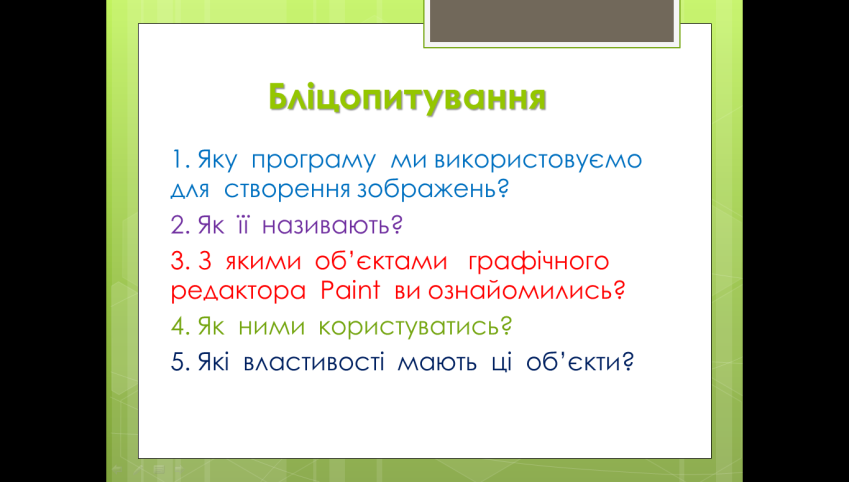 Мета сьогоднішнього уроку якомога найкраще познайомитися з графічним редактором Paint.3. ВИВЧЕННЯ НОВОГО МАТЕРІАЛУРозповідь учителя з елементами демонстрування.На минулому уроці ми працювали з графічним редактором Paint, ознайомилися з інструментами для роботи в ньому. Сьогодні ми продовжимо працювати з цією програмою.Крім уже розглянутих інструментів, для створення графічних зображень використовують й інструмент и для малювання «від руки» - Олівець, Пензель, Розпилювач,Ластик. Їх використовують для малювання фігур довільної форми і називають інструментами вільного малювання.Ви вже знайомі з інструментом Заливка, який використовується для зафарбування довільної замкненої області.Також при роботі з малюнком може виникнути необхідність в опрацюванні його дрібних деталей. Для цього зручно змінити Масштаб перегляду частини зображення.А якщо для малювання ви хочете використати один з кольорів, які вже є на малюнку, але він відсутній на Палітрі кольорів або його важко визначити на око, то потрібно скористатися інструментом Вибір кольорів. Обравши цей інструмент, необхідно вибрати на малюнку пік сель з потрібним кольором. Якщо ви використаєте ліву кнопку миші, то колір цього пікселя буде встановлено як основний, а якщо праву кнопку, то як фоновий.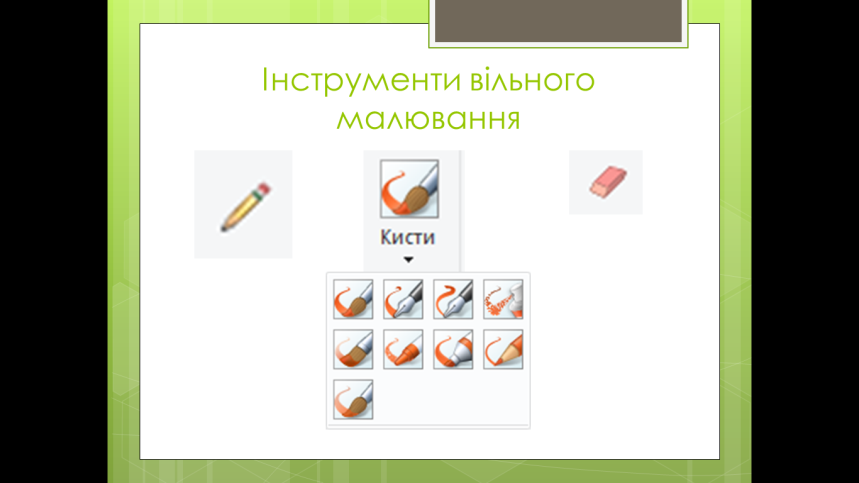 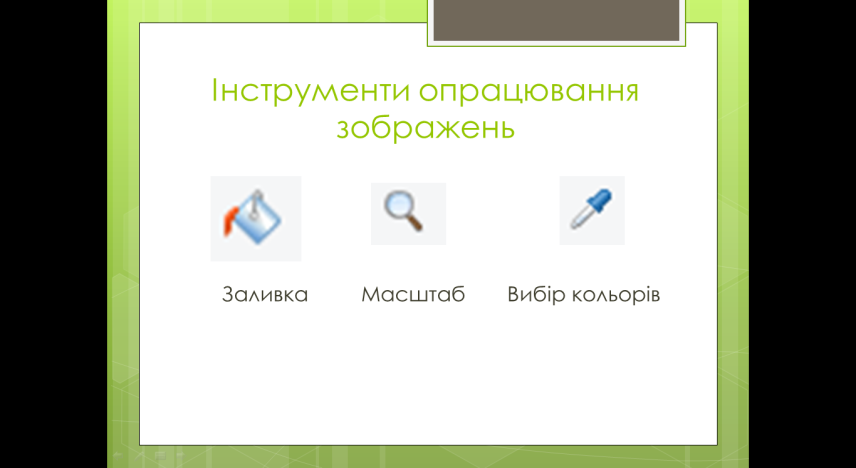 4. МОТИВАЦІЯ НАВЧАЛЬНОЇ ДІЯЛЬНОСТІНа попередньому уроці ви вже спробували створювати зображення, проте не зможете ще раз переглянути їх на комп’ютері, тому що не зберігали результатів своєї роботи. Сьогодні ви навчитеся зберігати зображення, створені у графічному редакторі Paint.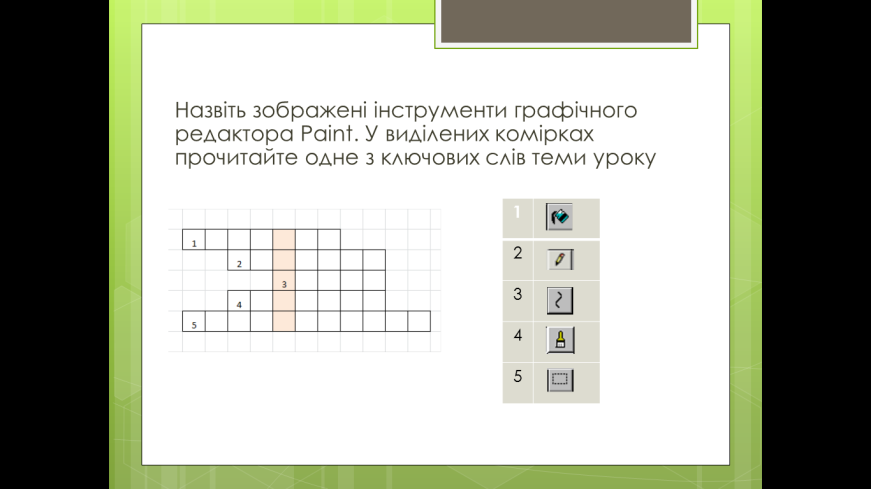 5. ПІДГОТОВКА ДО СПРИЙНЯТТЯ МАТЕРІАЛУЯкі види вікон бувають у Windows?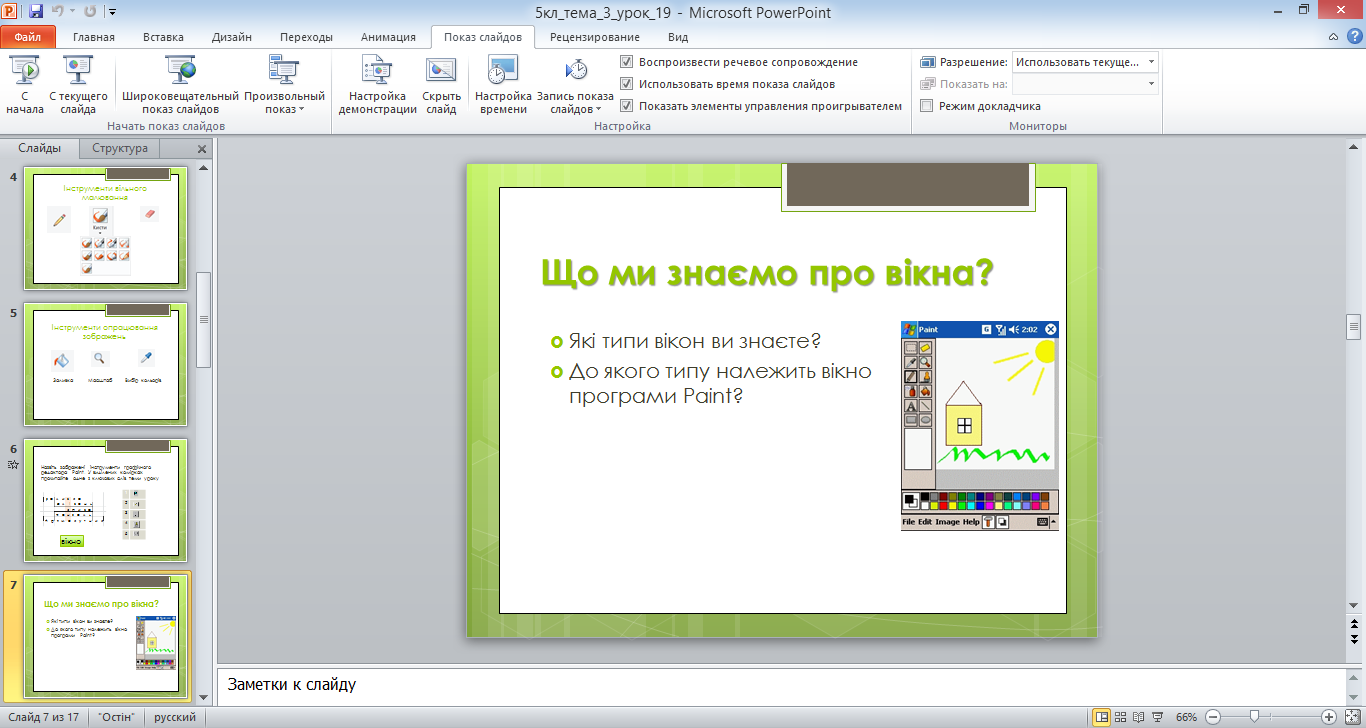 Учні пригадують варіанти, вчитель складає схему:ПрограмніДіалоговіІнформаційніПригадайте означення вікон різних типів.►► Програмні вікна — це вікна, які відкриваються під час запуску програм.►► Діалогові вікна — особливий тип вікна, яке ставить запитання і дозволяє вибрати варіанти виконання дії або інформує користувача. Діалогові вікна зазвичай відображаються тоді, коли програмі або операційній системі для подальшої роботи потрібна вказівка.Інформаційні вікна призначені для виведення повідомлень про стан або результат роботи програми, про можливість виникнення непередбачених ситуацій тощо.Пригадайте призначення об’єктів програмного вікна (Кнопки типу ОК, Закрити, Скасувати, Параметри та інші).Пригадайте, що рядок заголовка діалогового та інформаційного вікон з трьох кнопок керування вікном містить тільки кнопку Закрити і не містить кнопки меню вікна.6. ВИВЧЕННЯ НОВОГО МАТЕРІАЛУРозповідь учителя з елементами демонстрування.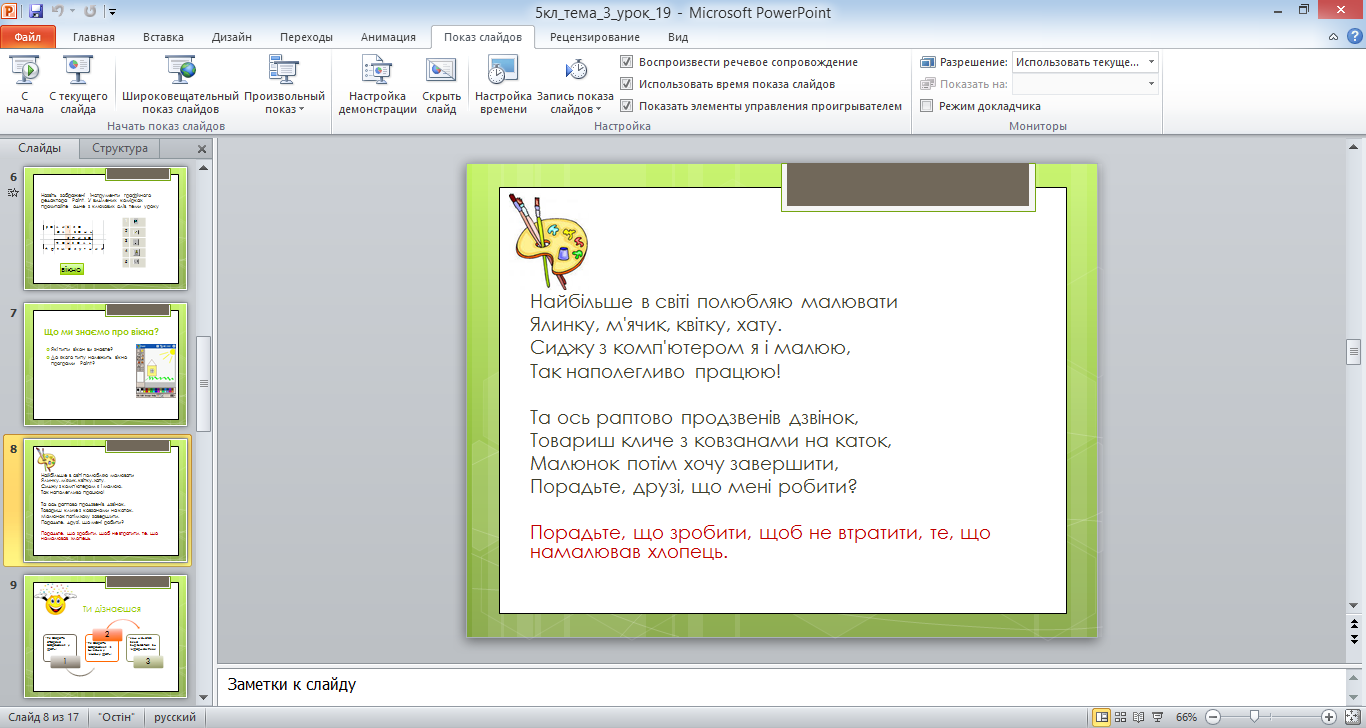 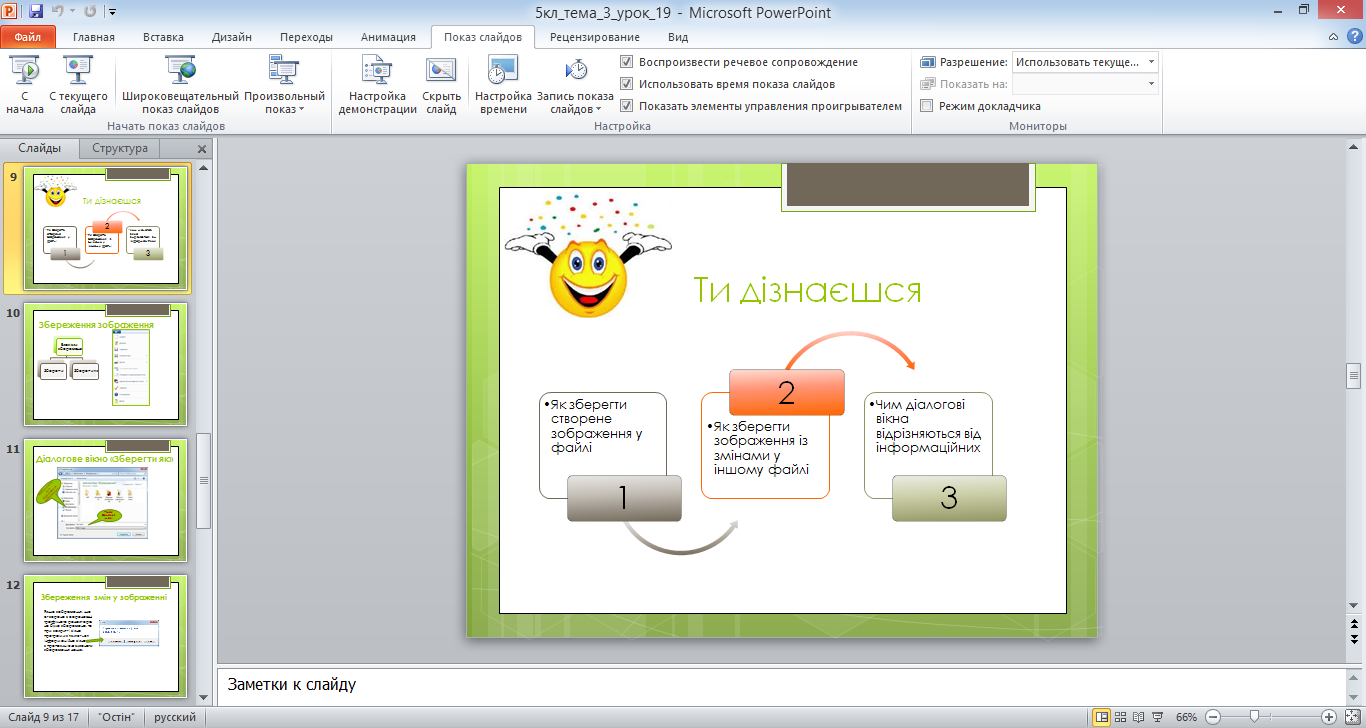 Основні типи вікон у програмі Paint►► Діалогові вікна — це вікна для встановлення параметрів команд.Діалогові вікна з’являються на екрані після виконання команди, назва якої має в кінці знак питання.Кожне діалогове вікно має кнопки ОК, щоб ввести встановлені параметри, і Скасувати, щоб їх відмінити.Діалогові вікна також використовують для зміни кольорів палітри, форматування рисунків тощо.Інформаційні вікна виводяться на екран операційною системою без участі користувача. Щоб користувач міг реагувати на повідомлення, інформаційне вікно має відповідні кнопки.Збереження рисункаУ меню Файл є декілька команд для збереження рисунка в графічному файлі.Команду Зберегти як... використовують за першого збереження графічного файлу. При цьому відкривається вікно діалогу Збереження файлу, в якому можна вказати ім’я і тип файлу, а також ім’я папки, у якій буде збережено файл.Якщо тип файлу не вказано, то за умовчанням встановлюється тип BMP. У цьому самому вікні можна в полі Тип файлу задати палітру кольорів. Paint дозволяє вибрати палітру в два кольори, 16 кольорів, 256 кольорів і повну 24-розрядну палітру. Файли завжди зберігаються у форматі BMP.Команду Зберегти використовують для внесення змін в існуючий графічний файл. Якщо ж ця команда подана вперше для нового рисунка, то вона виконується як команда Зберегти як...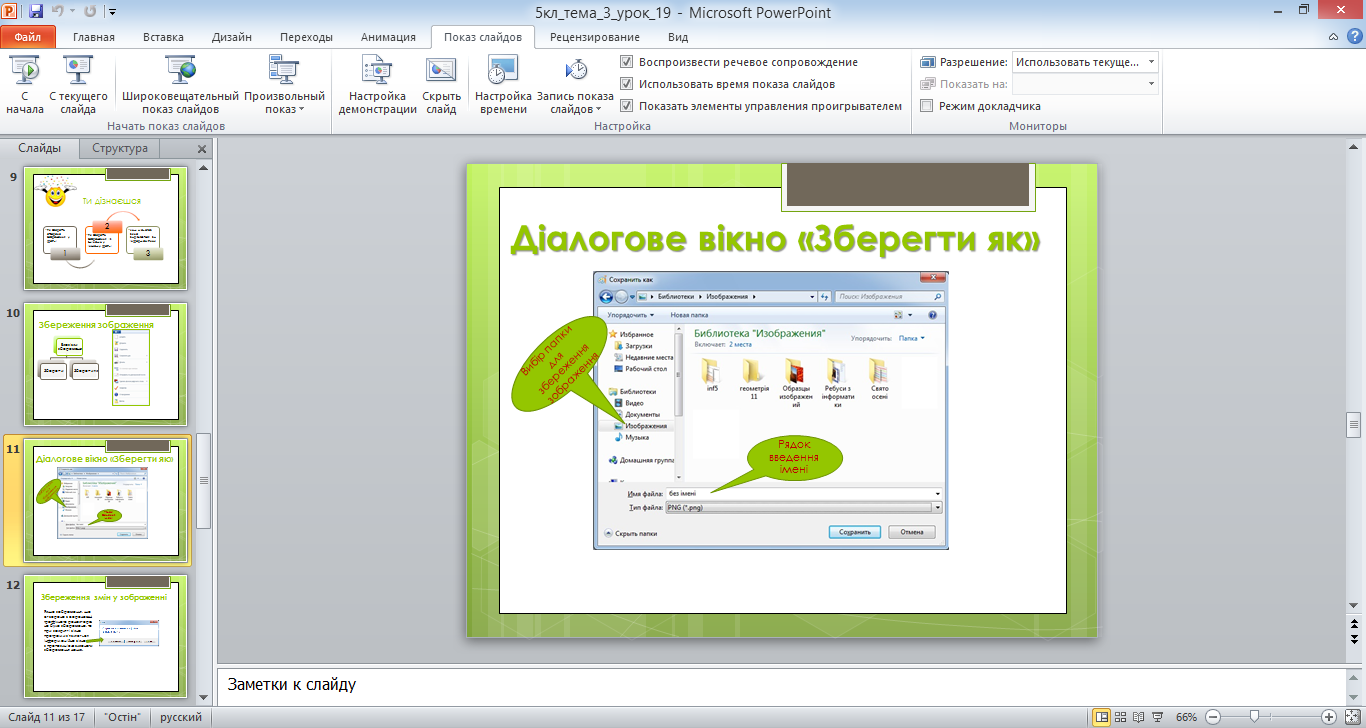 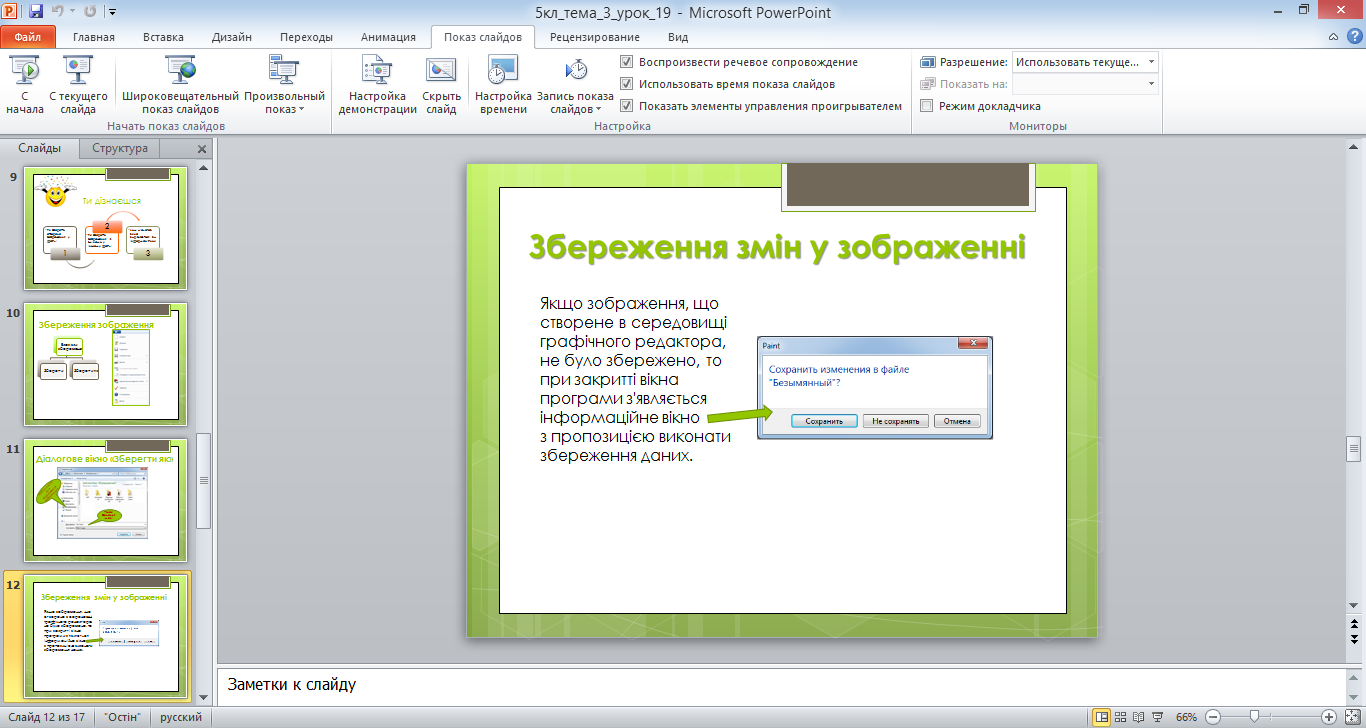 	Розробка загального плану побудови зображення(алгоритм побудови зображення)1. Проаналізуйте рисунок. Визначте, за допомогою яких інструментів та фігур можна його створити.2. Запустіть програму Microsoft Paint.3. Встановіть розміри рисунка.4. Виберіть на палітрі основний та фоновий колір, яким ви рисуватимете.5. Клацніть на піктограмі потрібного інструмента.6. Виберіть під набором інструментів потрібну форму і розмір  пензля, розмір розпилювача, розмір гумки, товщину лінії тощо.7. Ведіть покажчик миші за натисненої лівої кнопки так, як ви це робите, малюючи звичайним олівцем чи стираючи гумкою.8. Якщо ви вибрали многокутник або еліпс, визначте, чи буде лише контур фігури, чи фігура із заповненням.9. Розфарбуйте створений рисунок.10. Збережіть рисунок у файлі з іменем	.bmp.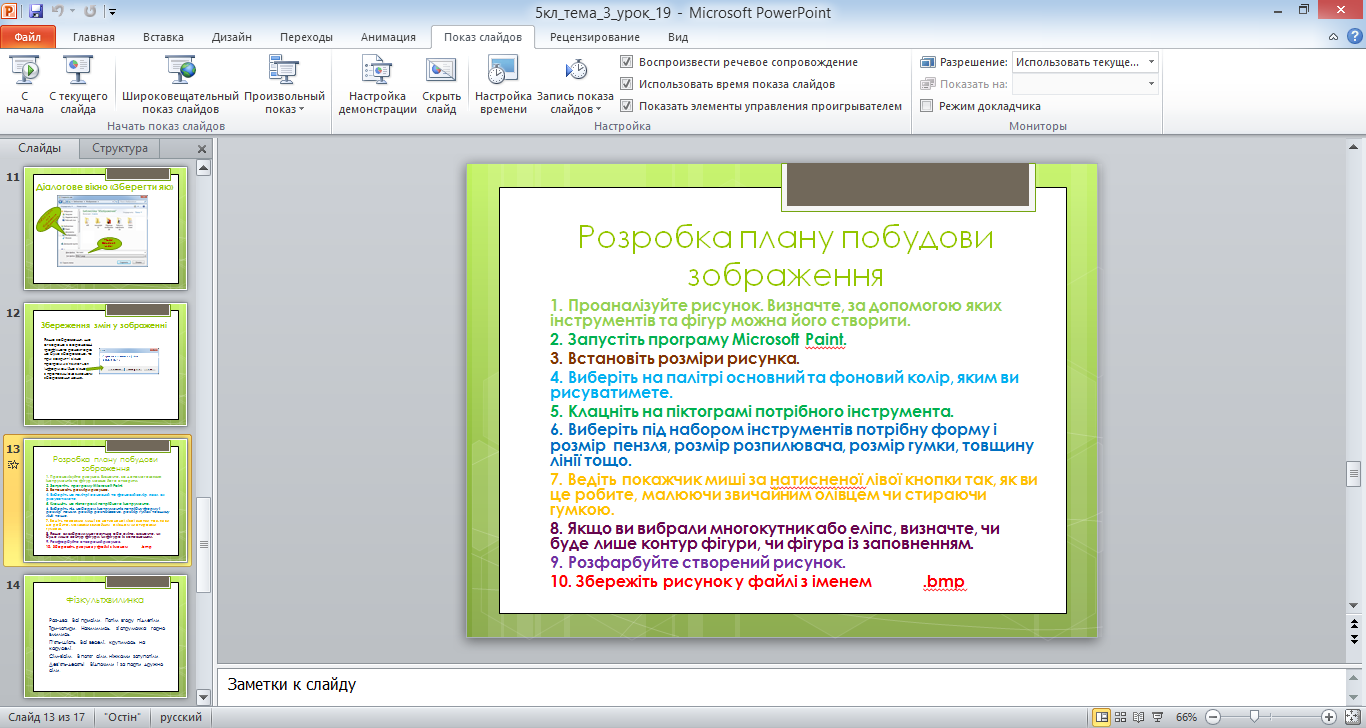 	Проведення комплексу вправ для зняття м'язового напруження.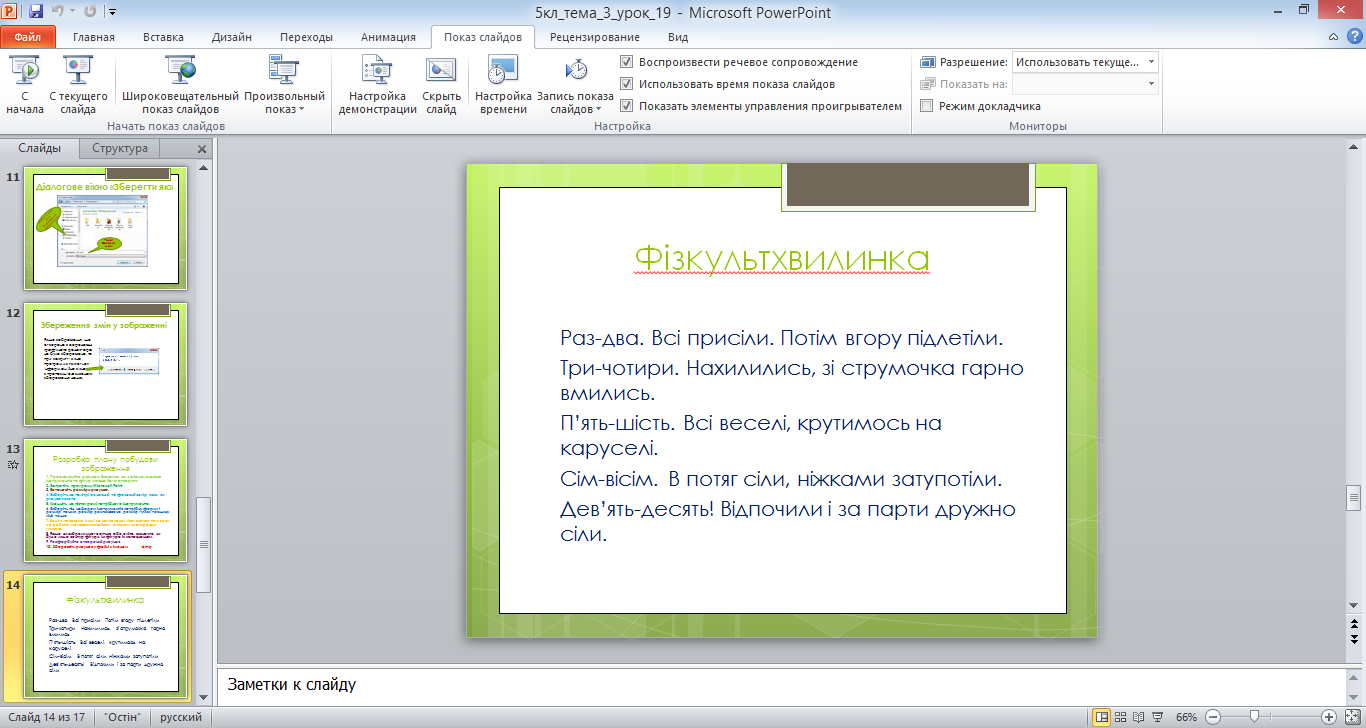 6. ЗАСВОЄННЯ НОВИХ ЗНАНЬ, УМІНЬ Визначте, з яких графічних примітивів створені зображення:7. ЗАКРІПЛЕННЯ, СИСТЕМАТИЗАЦІЯ ТА УЗАГАЛЬНЕННЯ ЗНАНЬ Практичне завданняІнструктаж з техніки безпеки.Учитель, враховуючи індивідуальні особливості учнів класу, самостійно визначає час і термін проведення комплексу вправ під час роботи (як правило, через 8-10 хвилин після початку роботи).Скласти план побудови зображення будинку. Використовуючи графічні примітиви, створити рисунок і розфарбувати його за власним смаком.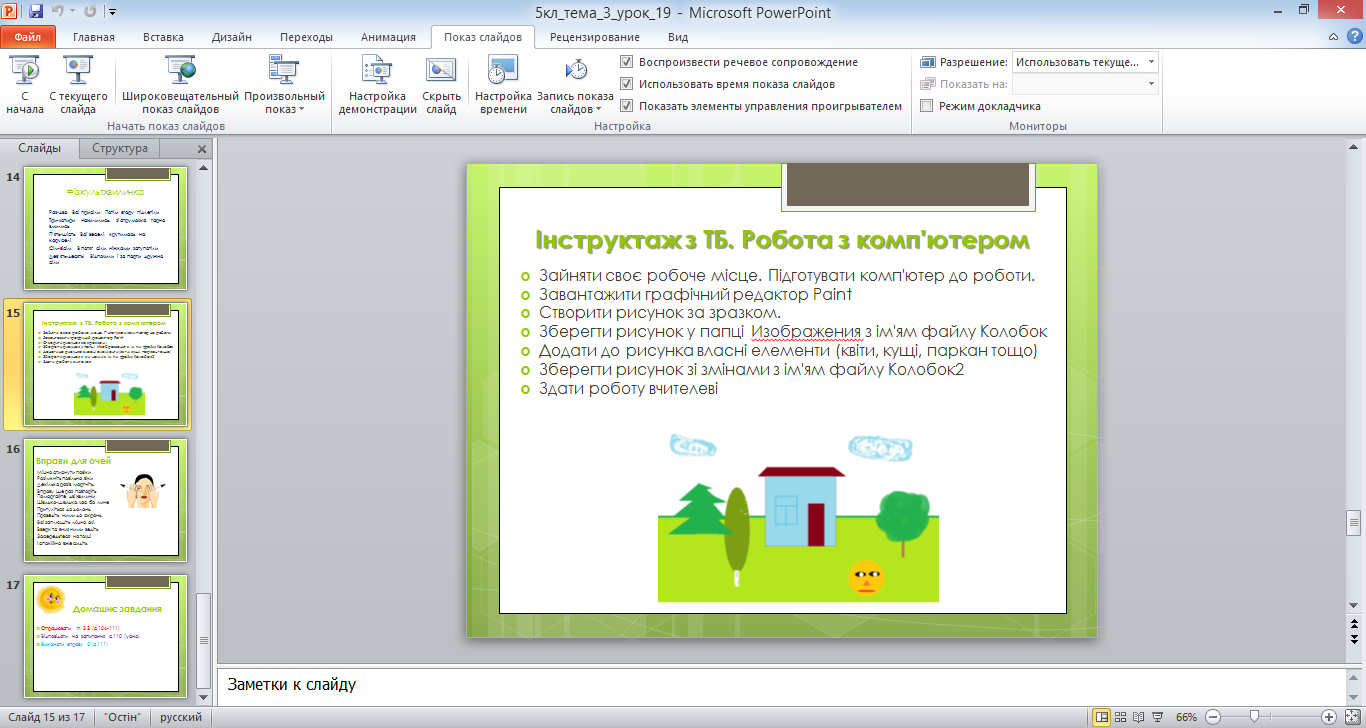 Виконання комплексу вправ для зняття зорової втоми. 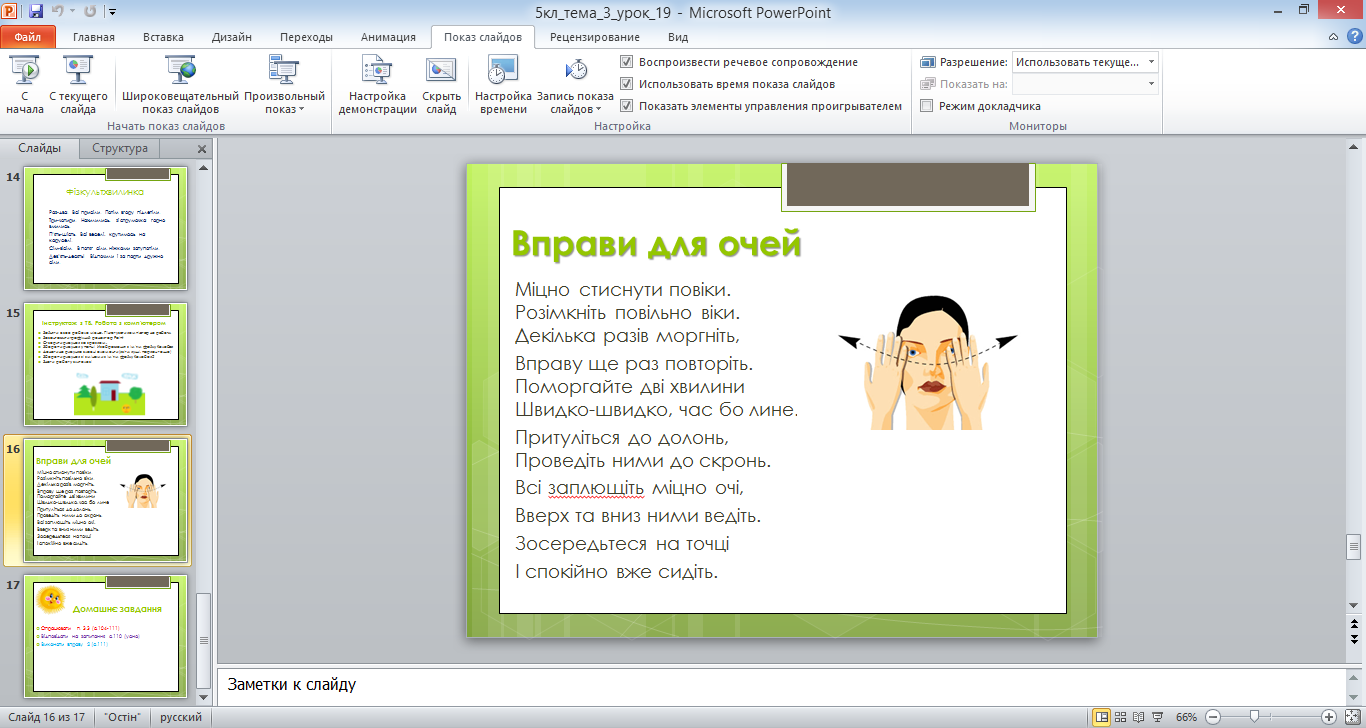 8. ПІДБИТТЯ ПІДСУМКІВ УРОКУЩо найбільше запам’яталося на уроці?Що сподобалося?Які переваги роботи в графічному редакторі Paint? Як вам зручніше створити рисунок — на папері звичайними олівцями і пензликами чи у графічному редакторі Paint? Чому?Які незручності ви помітили, працюючи в графічному редакторі Paint?9. ДОМАШНЄ ЗАВДАННЯп.3.3, відповідати на запитання с.110, завдання 2 с.111.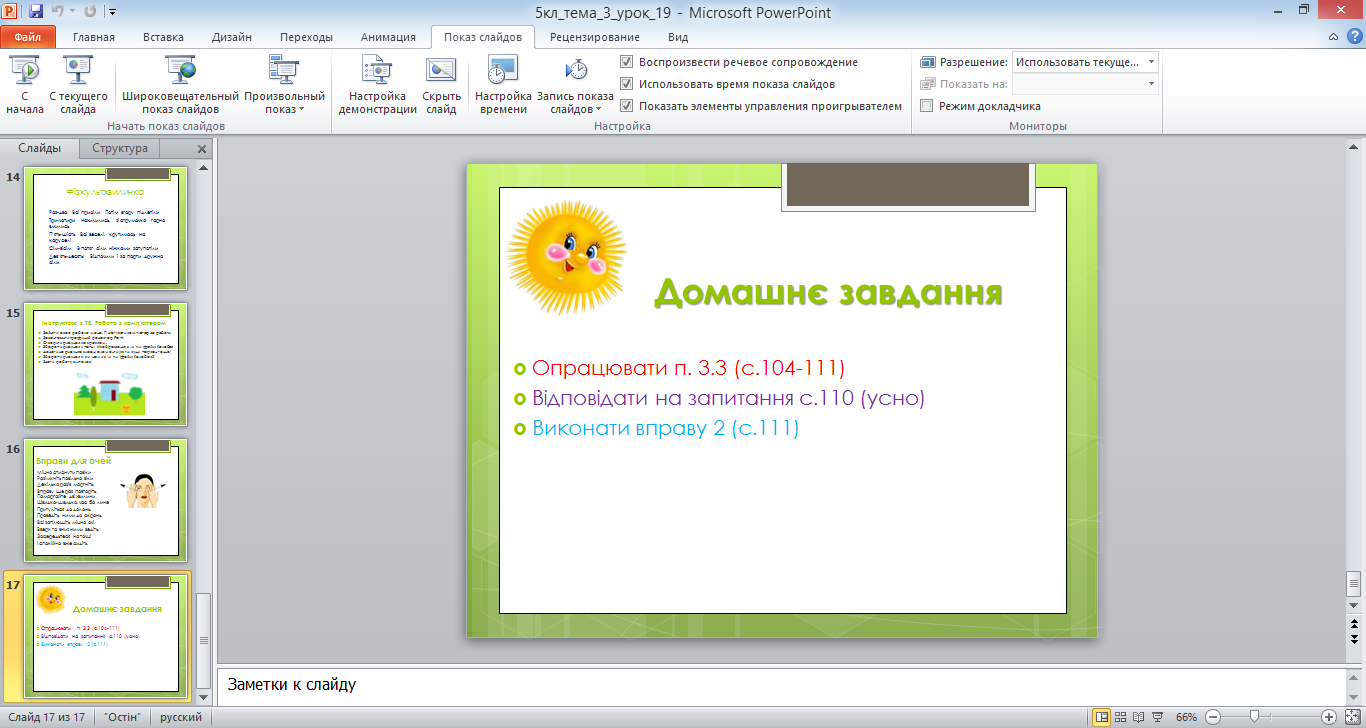 ПРЕДМЕТ: ІНФОРМАТИКА ТА УКРАЇНСЬКА ЛІТЕРАТУРАКлас 6Робота з фрагментами тексту: копіювання, переміщення, вилучення та вставляння                                                             Підготували                                                              Матюха Н.В.,                                                                            вчитель української мови і літератури,                                                             Куропятник Н.М.,                                                             вчитель інформатики                                                                багатопрофільної гімназіїТема уроку. Робота з фрагментами тексту: копіювання, переміщення, вилучення та вставляння.Мета уроку:Тип уроку: формування нових знань і уміньТехнічні засоби навчання: операційна система Windows, текстовий редактор, програма Power Point, мультимедійний проектор , екран.   Хід уроку:І. Організаційний момент   Учитель з інформатики:  Добрий день!  Раді вітати в стінах нашої гімназії гостей.  	Діти, сьогодні на уроці ви будете співпрацювати з двома  вчителями-учителем інформатики і учителем української мови і літератури.   	Перш ніж почнемо працювати, хочу нагадати вам особливості оцінювання на уроці, щоб було зрозуміло і нашим гостям.Перед вами картки з етапами роботи. Навпроти кожного – смайлики з кількістю балів. Після кожного виду роботи, ви повинні оцінити  свою активність , обвівши смайлик з певної кількості балів. У кінці уроку озвучите загальну кількість балів. (Додаток1)ІІ. Оголошення  теми, мети уроку.  	Отже, тема, за якою ми будемо працювати,- «Робота з фрагментами тексту: копіювання, переміщення, вилучення та вставляння»   	Мета, яку ми повинні сьогодні реалізувати: -навчитися прийомам використання буфера обміну;-ознайомитися  з правилами копіювання , вилучення,  переміщення та вставляння фрагментів тексту;-створення власного проекту.ІІІ. Актуалізація опорних знань.Учитель з української літературиЩоб бути  успішними на цьому уроці, треба узагальнити наші знання про І.Жиленко. Епіграфом до цього етапу роботи будуть слова поетеси:     Ніхто у світі не повинен знати,    що в цьому домі , повному досад,     я не людина, я-вікно у сад.                                       І.Жиленко Бліц- опитуванн:-Де народилась поетеса?-Якими були її дитячі роки?-Де навчалась Ірина Володимирівна?Як називалась перша збірка для дітей?(«Достигають колосочки»)-Чим цікаві поезії І.Жиленко?(найбагатша на кольори- 1059 разів, щедро описує рослини)Який створила літературний  жанр?-Кажуть, що за творами І.Жиленко можна вивчити побут киян? Як?-Які символи є у  вивчених творах  І.Жиленко? Назвіть символ і його значення.2. Інтерактивна квіткаУявимо, що творчий шлях І.Жиленко –це фіалка з п’ятьма пелюстками. Ким у житті була поетеса? Як би ви назвали кожну с пелюсток?(Поетеса, вихователь, журналіст, казкар, природолюб)Оцініть себе на цьому етапіІV. Сприйняття  й  засвоєння  учнями  навчального  матеріалу       1.  Пояснення нового матеріалу учителем інформатикиУчитель з інформатикиОперації з фрагментами тексту.     Ви можете назвати об'єкти, які складаються з блоків?  Це можуть бути будинки, моделі, зібрані з конструктора «Лего», персональний комп'ютер тощо. Нерідко так створюють і текстові документи — не з порожнього аркуша, а з частин інших документів. Саме так, зокрема, відбувається робота над рефератом: текстові фрагменти збирають з різних джерел, узагальнюють, потім форматують, надаючи документу єдиного оформлення. Звичайно, той текст, який уже є в електронному вигляді, не потрібно набирати повторно — його можна скопіювати та перенести у поточний документ. Так само виконують компонування в межах одного документа, коли необхідно змінити порядок подання текстових фрагментів. Подібні дії можна виконувати з будь-якими об'єктами — символами, словами, реченнями, абзацами, сторінками, просто фрагментами тексту.     Фрагмент тексту — довільна послідовність символів тексту.   Перед виконанням будь-яких операцій над фрагментом тексту його потрібно спочатку виділити. Як правило, виділений фрагмент зафарбовується в тексті блідо-синім кольором. Виділити фрагмент можна за допомогою миші:1. Встановити покажчик миші на початок фрагмента, що виділяється.
2. Натиснути та утримувати ліву клавішу.
 3. Розтягнути виділення по тексту.
 4. Відпустити ліву клавішу За допомогою клавіатури:1. Встановити текстовий курсор на початок фрагмента, що виділяється.
2. Натиснути і утримувати клавішу Shift.
3.  Рухати текстовий курсор по тексту.    При виконанні команди копіювати, фрагмент зберігається в спеціальній області оперативної пам'яті, яка називається  буфером обміну.Дії з фрагментами тексту:копіювати - виділений фрагмент вноситься до буфера обміну, але не змінює свого розташування в тексті (Ctrl+C) ;вирізати - виділений фрагмент переміщується до буфера обміну і видаляється з тексту (Ctrl+X) ;вставити - виділений фрагмент вставляється в текст у місце, де знаходиться текстовий курсор, але не видаляється із буфера (Ctrl+V) Щоб видалити виділений фрагмент тексту, потрібно натиснути клавішу Delete чи Backspace.Практичне опрацювання  вправи на закріплення    (Додаток 2)Оцініть себе на цьому етапі. Інтерактивна ділова гра.  Уявімо ,  що ви не учні 6 класу, а співробітники рекламного агентства «Парнас»      4.   Постановка проблемного питання  Як ви вважаєте, якими  властивостями повинен володіти працівник фірми:спеціальна підготовка;уміння працювати в команді;уніціативність;комунікабельність.  Як ви гадаєте, скільки  можуть отримувати співробітники цього агентства?   А директор?У кінці уроку ми з’ясуємо: хто ж може претендувати на посаду директора?Робота у групах над проектом.   Перед творчими  групами агентства поставили задачу- створити  рекламно- літературний постер про українську поетесу  І. Жиленко: текстом, символами, фото, створити образ поетеси, популяризувавши її творчість. Словникова робота. Давайте згадаємо, що таке постер.Постер –це одиничний витвір мистецтва; лаконічне, помітне (зазвичай кольорове) зображення з коротким текстом, виконане в агітаційних, рекламних, інформаційних або учбових цілях.Злітайте. Небо ж бо велике,Хто на Пегасі, хто і так…                               І.Жиленко Робота над проектом.7.  Захист проектів  Учитель з української мови та літератури   Отже, у кожної групи є продукт - постер.  Треба цей проект захистити.   Оцініть свою роботу.   Тож, нехай вірші  І.Жиленко стануть популярними, можливо, тоді в світі з’явиться більше оптимістів, більше щасливих і добрих людей, які утворять спільноту, про яку натякала поетеса: Ми - це дихання тисячі щастьМи - це ніжність небес на щоці,Ми - це ти, і ось той, і ось та -невичерпна, безсмертна спільність.Ми-це щедрість і доброта   V.  Підсумок уроку .     А тепер порахуємо кількість балів. У кого більше. Хочу представити вам  майбутніх директорів, які будуть отримувати зарплатню.   Сьогодні актуальна фраза: «Хто володіє інформацією, той володіє світом». Успіхів вам в постійному оволодінні новою інформацією і коректному     розташуванні її   при підготовці та оформлювані документівVІ. Домашнє завдання.    Підготувати  постер за творчістю Т.Г.Шевченко.Додаток 1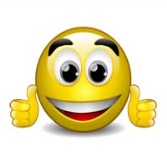 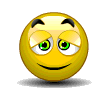 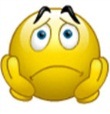 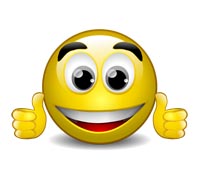 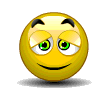 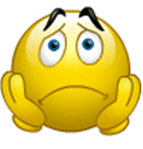 Прізвище, ім’я _____________________________Тема уроку. Робота з фрагментами тексту: копіювання, переміщення,  вилучення  та  вставляння.Етапи уроку. 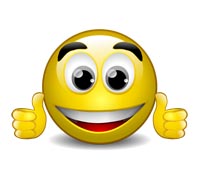 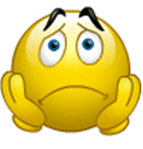                                                                                      Додаток 2Робота з фрагментами текстуВправа 1.  У наведеному вірші впорядкуйте рядки згідно зразка Ти знаєш, у нашому домi,
в старому буфетi, давно
живе мiй добрий знайомий
старенький буфетний гном. Ти знаєш, у нашому домi,
 живе мiй добрий знайомий
 старенький буфетний гном. в старому буфетi, давноВправа 2. Скопіюйте текст вірша двічі Вправа 3. Видаліть в тексті слова, що повторюються1)	Поле зорати зорати допоможе допоможе нам трактор трактор
Текст обробити текст обробити – програма редактор програма редактор Мозок добре добре влаштований цінніше цінніше, ніж мозок мозок добре наповнений наповнений.Вправа 4.  Додайте рамку,  вставте 3 малюнка, змініть фон аркушаПРЕДМЕТ: БІОЛОГІЯКлас 8Значення риб у природі та житті людини. Рибне господарство. Охорона риб                                                             Підготувала                                                              Моргун Л.В.,                                                                            вчитель біології                                                             загальноосвітньої школи І-ІІІ ступенів №12Тема: Значення риб у природі та житті людини. Рибне господарство.            Охорона риб.Мета: закріпити знання учнів про особливості будови і різноманітність риб; ознайомити учнів зі значенням риб та особливостями рибного господарства, охороною риб; розвивати допитливість в учнів, навички роботи з додатковою літературою, творчі здібності, увагу, спостережливість, уміння порівнювати й аналізувати; виховувати здоровий спосіб життя, бережливе ставлення до природи, живих істот, пізнавальний інтерес до тваринного світу та біології в цілому.Тип уроку: комбінований.Обладнання: Таблиця «Рибне господарство», географічна карта України, кросворд «Іхтіологія», магазинні рибні консерви, підручники, робочі зошити, додаткова література, аудіозапис шуму моря з музичним супроводомХід урокуІ. Організаційний етапЕпіграф до уроку: «Не буває гір, де б трава не росла, не буває морів, де б риба не водилася» (китайське прислів’я). – Отже сьогодні знову будемо говорити про риб.Привітання вчителя: Все нове на кожнім кроці.Ви ще зовсім молоді. Почувайтесь на уроціНіби риби у воді!ІІ. Актуалізація опорних знань учнів1. Індивідуальна робота за картками (3 учня):Картка 1. З запропонованих термінів побудуй логічний ланцюжок: Личинка, мальок, запліднена ікра, інкубаційний період, нерест, перед личинкаВизначити тип розвитку риб.Картка 2. Визначте тривалість життя названих риб, якщо відомо, що білуга може жити до 100 років, тріска – у 4 рази менше, а тривалість життя сома дорівнює різниці між тривалістю життя білуги і тріски.Визначте назву ряду до якого відноситься білуга.Картка 3. Встав пропущені слова. Загальна характеристика класу Кісткові рибиСередовище життя - _______________ . Шкіра вкрита _____________ , залози виділяють ______________ . Органами руху слугують ______________ : парні ______________ та ______________ , непарні _______________ , хвостовий  та _________________. Кровоносна система __________________. Органи дихання __________________.  Роздільностатеві тварини.2.  Розв’язування кросворду «Іхтіологія»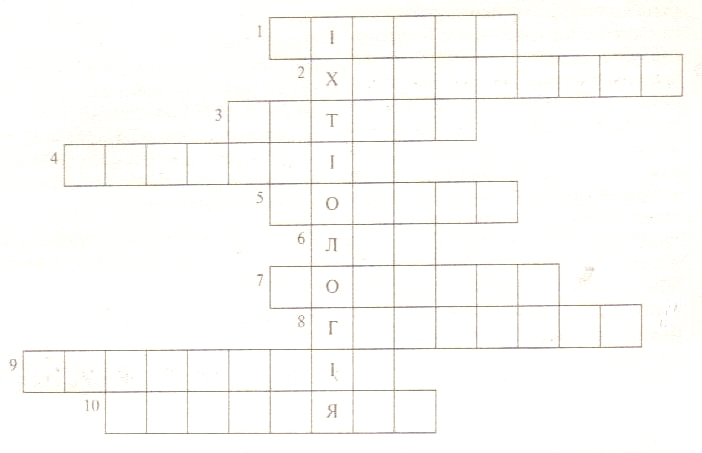 1) Найбільший представник осетроподібних (білуга).2) Скат, що трапляється у фауні України (хвостокол).3) Акула, що мешкає у чорному морі (катран).4) Представник ряду Окунеподібних з дуже смачним  м’ясом.  (скумбрія).5) Риба, що живе в гірських річках (форель).6) Представник коропоподібних (лящ).7) Прохідна риба ряду Лососеподібних (горбуща).8) Риба, що використовується в боротьбі з малярією (гамбузія).9) Кистепера риба (латимерія).10. Єдиний прісноводний представник ряду Осетроподібні (стерлядь).ІІІ. Мотивація навчальної діяльності учнівПослухайте уривок з дитячої фантастичної повісті Юрія Томіна «Каруселі над містом»:«На вигляд це була зовсім звичайна річка. Ще недавно в ній водились окуні, плітки і навіть раки, як відомо, вони люблять чисту воду. Але кілька років тому фабрика іграшок знищила в ній всю живність. Найдовше, кажуть, протрималася стара щука. Та й вона не змогла тут жити - попливла вгору по течії в іншу річку, де й померла від нудьги і самотності. Адже в неї була червона голова, зелене черевце, синій хвіст, і інші щуки не хотіли з нею спілкуватися».— Що й чому трапилося зі щукою?— Що необхідно робити, щоб з іншими рибами такого не сталося?Повідомлення теми уроку. Визначення мети та завдань уроку.IV. Сприйняття та засвоєння учнями нового матеріалуУчитель. Світ риб надзвичайно різноманітний. Ці тварини з’явились на Землі близько 435 мільйонів років тому. Риби мають різноманітну форму, розміри, забарвлення, володіють здатністю пристосовуватися до навколишнього середовища. Робота в групах. На попередньому уроці учні отримають випереджальні завдання. Група 1. Позитивне значення риб. 1) Які харчові властивості має риба? 2) Чи застосовується риба у медицині?3) В яких ще галузях господарства риба знаходить застосування?Група 2. Негативне значення риб.1) Які риби є небезпечними для людини?2) Поради щодо безпечного використання риб у їжу.Група 3. Рибне господарство. Штучне розведення риб.1) Повідомлення «Продуктивність Азовського моря».2) Рибний промисел – загальна характеристика.3) Де переробляють виловлену рибу?4) Переваги штучного розведення риб.Група 4. Охорона риб.1) Причини зменшення видового різноманіття та чисельності риб.2) Які заходи передбачає охорона риб в Україні?3) Що являє собою Червона книга? Які види риб до неї занесені?1. Значення риб у житті людиниПовідомлення учнів групи 1 «Позитивне значення риб».1) Риба — цінний продукт харчуванняУ м’ясі риби міститься дещо менше білків і жиру, ніж у м’ясі ссавців, зате вона багата на мінеральні елементи, серед яких переважають Фосфор, Кальцій, Калій. Натрій, Магній, Сульфур, Ферум, Купрум, Манган, Кобaльт, Цинк, Молібден, Хлор, Іод, Бром, Флуор. Вони беруть участь у процесах кровотворення, наявні в структурах найважливіших ферментів, гормонів, вітамінів, стимулюють або пригнічують багато біохімічних процесів. Риб'яча ікра містить білки, жири, вітаміни А i D, лецитин, необхідний для живлення нервових клітин. Риб'ячий жир широко використовується в медицині, харчовій промисловості, техніці. З кісток, шкіри і внутрішньої плівки плавальних міхурів риб роблять желатин, який використовуються в кулінарному й кондитерському виробництві. Розчин желатину призначають для покращання зсідання крові, у разі шлунково-кишкових, легеневих та інших кровотеч, променевої хвороби.2) Риба — лікувальний засібВедуться пошуки ліків у скарбниці моря. 3 морських мешканців виділені речовини, які зупиняють ріст пухлинних клітин: високоефективні антибіотики, до яких не звикає організм, потужні знеболювальні тa глистогінні засоби; сполуки, що нормалізують роботу серцевого м'яза, стимулятори росту тощо. Риб'ячою жовчю, змішаною з медом, здавна гоїли захворювання очей. 3 молочка осетрових риб удалося виділити антибіотик екмолін, який пом’якшує  алергічні реакції після прийняття пеніциліну, стрептоміцину.На коралових рифах в Атлантичному океані живе риба, яку місцеві жителі називають «мильною». Зустрівшись із ворогом, вона випускає у воду смердючу отруйну рідину. Співробітники університету в Пуерто-Ріко виділили із цієї рідини риптисин — речовину, яка може знижувати артеріальний тиск. Східна медицина використовує нутрощі дуже отруйної риби фугy в суміші із жовчю, шкірою й салом у разі розладів психіки, для лікування прокази і хвороб серця. Крім того, із цих риб була екстрагована речовина тетродотоксин, яка має знеболювальну дію, знижує кров'яний тиск; легко всмоктується в кров, змінюючи проникність клітинних мембран, впливає на мускулатуру й центральну нервову систему.Надзвичайно цінним продуктом е печінка акул. Із неї виготовляють препарати для лікування різноманітних захворювань, а косметологи вважають акулячий жир абсолютно необхідним для збереження свіжості шкіри обличчя. Ці властивості жиру зумовлені наявністю в ньому вітаміну А— біологічно активної речовини, яка використовується для лікування загальної слабкості, «курячої сліпоти», захворювань дихальних шляхів, застуди, лихоманки, опіків, для збільшення опірності організму інфекціям, синтезу стероїдних гормонів надниркових залоз.3) Риби й біологічний метод боротьби та інша користь рибДеяких риб (наприклад, гамбузію, плітку) застосовують у біологічному методі боротьби з личинками кровососів, які розвиваються у водоймах. Рослиноїдні прісноводні риби (як-от білий та чорний амури) очищають водойми від надмірної рослинності, запобігаючи заболочуванню.Велике значення для людини має спортивне рибальство як один із видів активного відпочинку на лоні природи. Багато гарних риб утримують в акваріумах.Японські дослідники зібрали велику кількість фактів, що підтверджують активну роль риб у прогнозуванні землетрусів.4) Риби — кормова база для багатьох мешканців водойм (дельфінів, тюленів тощо), а також суходолу: птахів, звірів (ведмеді, видри). 5) Риби — метеорологиБагато видів риб добре відчувають зміни в атмосфері. Люди давно помітили, що перед негодою риби вискакують із води. Існують й інші прикмети:Перед дощем риба не ловиться, не клює.Риба вискакує з води й ловить комах на негоду.Повідомлення учнів групи 2 «Негативне значення риб»Риби — небезпека для життя людей Деякі види акул і скатів (тигрова та біла акули, акула-молот тощо). піраньї небезпечні для життя людей. Риба також може бути джерелом зараження людини паразитичними червами, якщо її вживати в їжу сирою або недостатньо кулінарно обробленою. Є види риб, м'ясо яких для людини отруйне (вусач та ін.). Уколи променів плавців, вкритих отруйним слизом. таких видів, як морський йорж, морський окунь спричиняють запалення шкіри, а укол колючої бородавчатки може призвести до смерті людини. Небезпечні для людини розряди електричного ската та інших риб з електричними органами. Електричні вугри, які мешкають у притоках Амазонки, можуть досягати  у довжину і здатні створювати електричні удари напругою до 886 вольт за сили струму 2 ампери, що становить серйозну небезпеку для людини.У певних органах риб-собак концентрується отрута тетродотоксин, яка в разі потрапляння в травний канал людини викликає дуже сильні болі й призводить до смерті. М'ясо цих риб вважається делікатесом і називається «фугу». В Японії кажуть: «Якщо хочеш поласувати фугою, напиши спочатку заповіт». Готувати цю страву дозволено тільки тим поварам, які закінчили спеціальні курси. На іспиті кожний слухач курсів повинен з'їсти кілька страв із фугy ним особисто приготовлених.2. Рибне господарство. Штучне розведення рибиУчитель. Багато країн світу веде рибний промисел, добуваючи рибу як у морі, так і в прісних водоймах. Промисел риби — вилов її людиною для своїх потреб у великих кількостях. Світовий вилов риби становить понад 60 млн тонн на рік. Об’єктами промислу здебільшого є морські риби. Найбільшою рибопродуктивністю характеризується шельфова зона. Як ви вважаєте, де в Україні розташовані центри рибного промислу?Учні відповідають, учитель доповнює.Найбільші центри рибного промислу в Україні розташовані в приморських містах: Одесі; Керчі, Севастополі, Бердянську, Маріуполі та на великих річках (Дніпро, Дунай, Дністер, Південний Буг).Повідомлення учнів групи 3. «Рибне господарство. Штучне розведення риби»Перший учень робить повідомлення біля географічної карти України про продуктивність Азовського моря. Другий учень повідомляє про рибний промисел.Для забезпечення рибного промислу існують різні знаряддя вилову риби та спеціальні транспортні засоби для її перевезення (риболовецький флот). Виловлену рибу можна переробити та зберігати безпосередньо в місцях вилову на особливих суднах — плавучих базах чи заводях - або на березі на спеціальних підприємствах.Штучне розведення риби дає можливість не лише отримувати більшу кількість товарної риби, а й відновлювати і збільшувати запаси цінних промислових видів риб у природі. В Україні добре розвинене ставкове рибне господарство. (Робота з підручником, складання схем 1, 2)Схема 1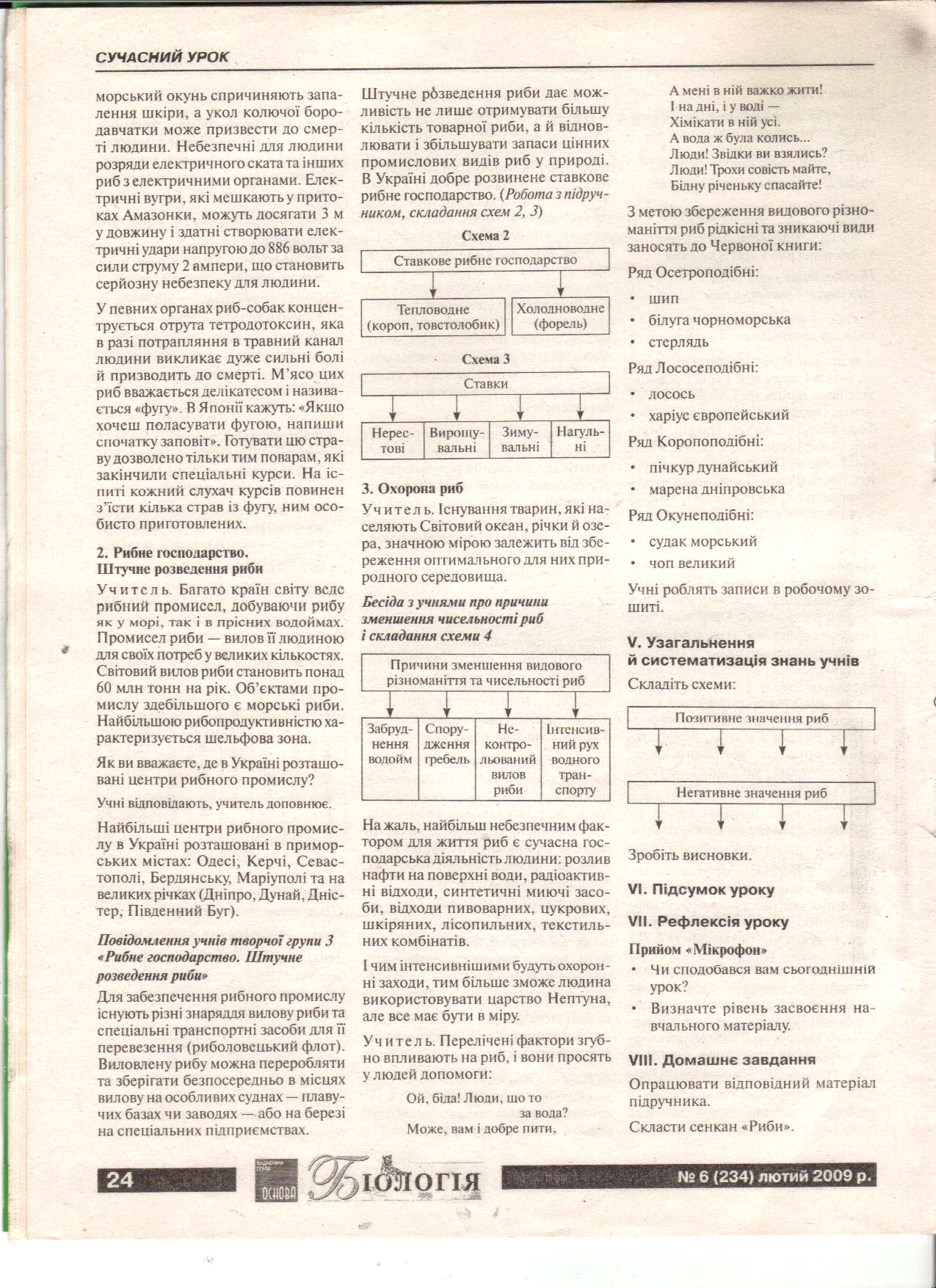 Схема 23. Охорона рибУчитель. Тільки штучним розведенням риб ми не зможемо задовольнити потреби людини. Існування тварин, які населяють Світовий океан , значною мірою залежать від збереження оптимального для них природного середовища. Повідомлення учнів групи 4.  «Охорона риб»У зв’язку  зі зростаючими потребами людини в харчових продуктах, з удосконаленням знарядь вилову, погіршенням екологічного стану багатьох водойм рибні запаси на Землі зменшуються. Тому виникла необхідність ужити заходів щодо охорони й відтворення риби.В Україні, як і в багатьох інших країнах, охорона риб передбачає таке:1. Заборона вилову риб з низькою чисельністю й видів, занесених до Червоної книги.2. Визначення термінів і місця вилову риби.3. Визначення забороненого й незабороненого спорядження та способів вилову риби.4. Визначення промислових розмірів риби, яку виловлюють.5. Заборона на скидання ґрунту й різних відходів у воду, контроль над стічними водами, заборона влаштування завалів на річках.6. Обмеження руху моторних човнів у місцях нересту.7. Боротьба з ядухою на водоймах у зимовий період.Новим сучасним підходом у збереженні зникаючих видів є кріоконсервація їх геному, або створення низькотемпературних генетичних банків, де сперма, ікра, гонади й соматичні клітини можуть зберігатися протягом десятиліть і століть.3 метою збереження видового різноманіття риб рідкісні та зникаючі види заносять до Червоної книги:Ряд Осетроподібні: шип, білуга чорноморська, стерлядь.Ряд Лососеподібні: лосось, харіус європейський.Ряд Коропоподібні: пічкур дунайський, марена дніпровська.Ряд Окунеподібні: судак морський, чоп великий.Учні роблять записи в робочому зошиті.V. Узагальнення і систематизація знань учнівПрактична робота з рибними консервами. Групи отримують одну з чотирьох рибних консерв: «Сардина в маслі», «Бички в томаті», «Ікра червона лососева», «Печінка та ікра минтая».Завдання: 1. Назвіть продукт.2. Знайдіть і прочитайте склад продукту. Порівнюємо та визначаємо натуральні і з консервантами.3. Знаходимо і порівнюємо склад білків, жирів та вуглеводів.4. За штамповкою на банці визначаємо рід лососевих, з представників якого ікра в банці.5. Висновки про поживну цінність даних продуктів харчування. VІ. Підсумок урокуVІІ. Рефлексія урокуПрийом «Мікрофон»Чи сподобався вам сьогоднішній урок?Визначте рівень засвоєння навчального матеріалу.VІІІ. Домашнє завданняПідготуватись до ТО, повторити §31-§36; почати підбирати цікаві історії про земноводних.ПРЕДМЕТ: ФІЗИЧНА КУЛЬТУРАКлас 5Сприяння формуванню знань і  навичок учнів щодо організації                  здорового дозвілля                                                             Підготувала                                                              Тропнікова Н.Я.,                                                                            вчитель фізичної культури                                                             Родинської загальноосвітньої                                                               школи І-ІІІ ступенів №35                                               Урок-грамета:	- сприяння формуванню знань і  навичок учнів щодо організації          здорового дозвілля;- поширення  серед учнів здорового способу життя.Педагогічне спрямування:            - на інтелект учнів для формування системи знань з фізичної   культури;            - на емоційно-вольову сферу особистості учнів для виховання в них                                       позитивного ставлення до фізичної культури через використання  ігрового методу навчання.Завдання:   - сприяти формуванню понятійного апарату учнів  в галузі              «Фізична культура».формувати навички здорового способу життя, мотивів і цілей  щодо активної рухової діяльності та організації здорового дозвілля.Тип уроку:  Урок-граМетоди навчання: ігровий,метод змагання.Місце проведення: спортивна зала.Інвентар: фішки , свисток,картки, пазли.ПРЕДМЕТ: ТРУДОВЕ НАВЧАННЯКлас 6Технологія різання та обпилюванняплоских деталей з тонколистового металу                                                             Підготував                                                              Прокопенко В.І.,                                                                            вчитель трудового навчання                                                             Родинської загальноосвітньої                                                               школи І-ІІІ ступенів №35Тема заняття:Технологія різання та обпилювання плоских деталей з тонколистового металу. 	Мета заняття:Навчальна: закріпити знання учнів по попередній темі, сформувати нові про ескізи, про конструювання виробів з тонколистового металу. Виховна: формувати інтерес до вивчення предмету, повагу до вчителів і друзів, економне ставлення до матеріалу, бережливе ставлення до інструменту. Розвиваюча: розвивати спеціальні знання та вміння, які необхідні для складання ескізів та виготовлення технологічної послідовності виробів, а також для підрахування витрат матеріалу на виготовлення виробів.Профорієнтаційна: продовжувати знайомити учнів з умовами праці слюсаря.Об’єкт праці:  свисток, циліндр.Дидактичні засоби: плакат “Інструменти для площинного розмічання”, таблиці, діафільми, технологічна картка на виготовлення  свистка або циліндра.Обладнання, інструменти та матеріали: лінійка, кутник, рисувалка, слюсарні лещата, ножиці по металу, кернер, дриль, зенківка, личкувальний напилок.Хід і зміст заняття.                               I.      Організаційний момент ( 2 – 4 хв.)Входжу в клас.   Вітаюсь з дітьми.  Перевіряю присутніх.   Призначаю чергових.                       II.   Повторення раніше вивченого матеріалу ( 5 –7 хв.)Даний етап заняття проводжу у вигляді коротенького усного фронтального опитування, і виношу наступні запитання:1. Що розуміють під слюсарною обробкою металів?2. Які є види листового металу?3. Які властивості основних видів металу?Опитування проводжу в ігровій формі  розгадування Кросвордів, відгадування інструментів, ланцюжком надписом на дошціКритерії оцінювання знань і вмінь учнів з попередньої теми:Високий рівень навчальних досягнень (10, 11, 12 балів) – виконуються всі вимоги до відповіді, тобто вона є вірна і чітко сформульована;Достатній рівень навчальних знань (7, 8, 9 балів)– у відповідях учень може допускати неточності, які виправляє самостійно;Середній рівень навчальних досягнень (4, 5, 6 балів)- у відповідях учні допускають помилки, які вони виправляють з допомогою вчителя;Початковий рівень навчальних досягнень (1, 2, 3 бали)- відповіді свідчать про те, що учень не знає основних положень навчального матеріалу.                                III.     Вивчення нового матеріалу ( 2 0 хв.)На дошці записую тему заняття, повідомляю мету та цілі. Теоретичний  матеріал даю усно з виділенням головного, який діти записують у зошит.Мотивація уроку, Основні поняття уроку                                   РІЗАННЯ ЛИСТОВОГО МЕТАЛУ НОЖ ИЦЯМИТонкі листи металу розрізують ручними слюсарними ножицями. Для цього його беруть в ліву руку, а правою три­мають ножиці. Лівою рукою пересукають метал назустріч ножицям.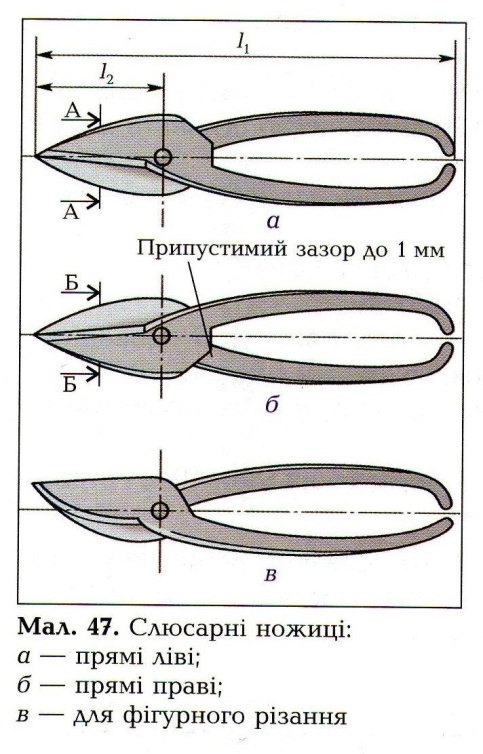 Для зручності різання невеликих заготовок листового металу одну ручку ножиць затискують у лещатах  У цьому разі правою рукою натискують на верхню ручку ножиць, а лівою підтримують розрізуваний метал.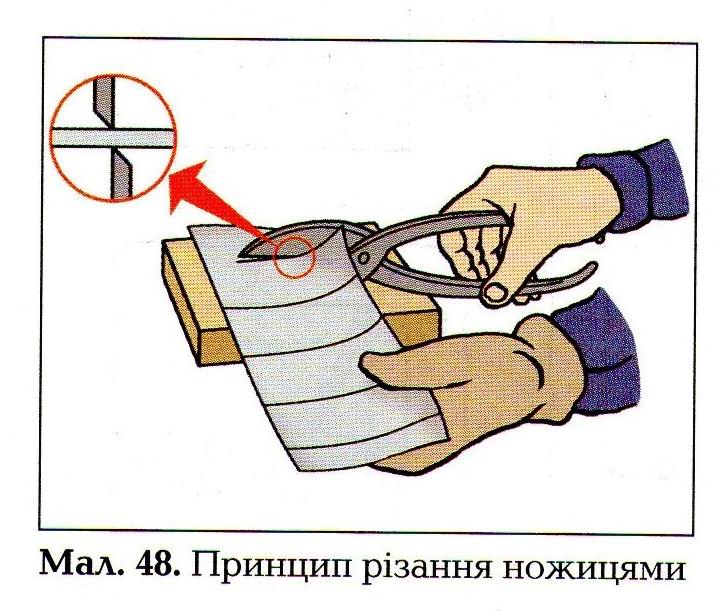 Вирізуючи по криволінійному контуру, не слід відразу різати по лінії розмітки. Спочатку вирізують частину листа металу, залишаючи припуск  для остаточного вирізування по контуру.Під час різання металу за допомогою ножиць бічні поверхні щік ножиць слід весь час щільно притискувати одну до одної, а ножиці відкривати так, щоб вони добре захвачували метал і різали середньою частиною лез. Натискувати на ручки треба плавно, без ривків і різких рухів. Лист металу тримають перпендикулярно до поверхні щік ножиць. Працюючи ножицями, треба уважно стежити за лініями розмітки.Під час різання ручними слюсарними ножицями слід додержувати таких правил техніки безпеки: не тримати пальців на лінії розрізу; в місці розрізу краї листа дуже гострі, тому треба уважно стежити, щоб не поранити ними рук і не порвати одяг; ручку ножиць міцно і надійно закріплювати в лещатах                      Різання ножицями                                      . 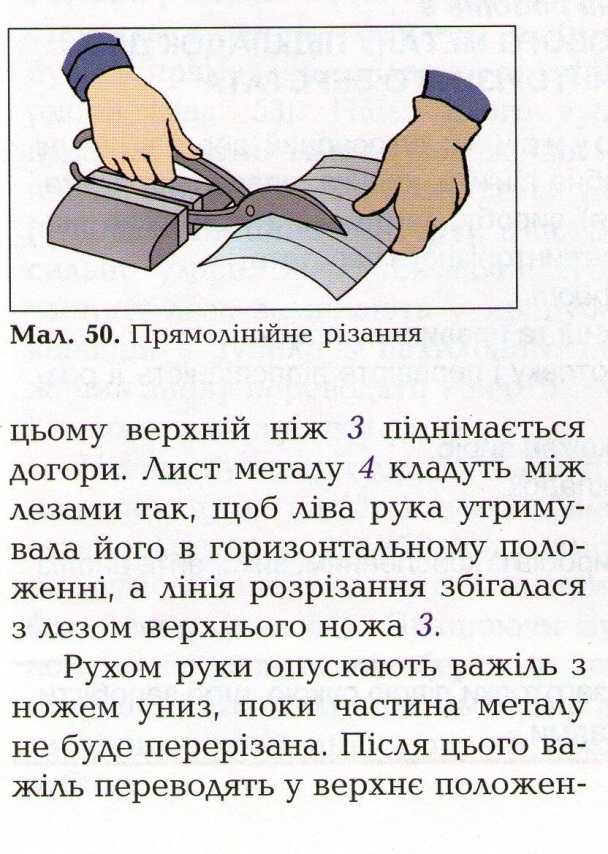        Різання по кривій лінії.                            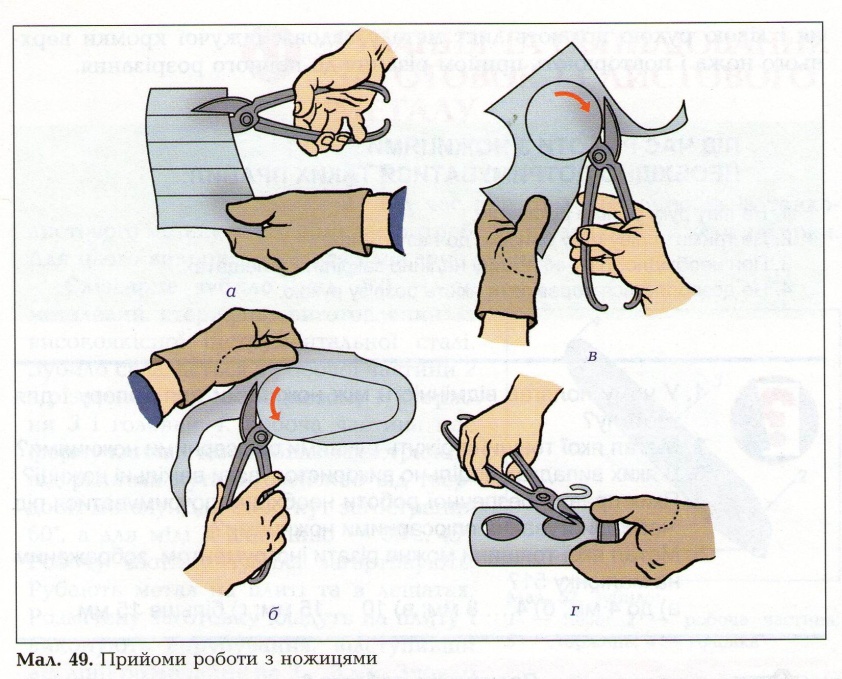 V. Вступний інструктаж. (35 хв.)Повідомляю назву, мету і завдання практичної роботи. Говорю дітям що вони будуть продовжувати виготовляти свисток який розпочали на попередньому уроці. На дошці креслю розгортку виробу. Веду бесіду на рахунок послідовності операцій. Ознайомлюю з технічними вимогами.  При вивченні технологічної операції  та виготовлення виробу1.Аналіз навчально технічної документації.2. Демонстрація прийомів роботи..2. Правила безпеки життєдіяльності..4. Методи самоконтролю.Завдання на урок.                                         IV. Практична робота учнів ( 40 -45 хв )1.Обхід робочих  місць з метою проведення індивідуального та фронтального інструктажів.2. Контроль за організацією робочих місць та дотримання учнями  безпеки життєдіяльності.3. Збирання данних для проведення підсумків уроку.4.                                          V. Заключний інструктаж. (5хв.)Підвожу підсумки практичної роботи. Коротко роблю загальний аналіз всього заняття.  Задаю домашнє завдання: повторити матеріал уроку в зошиті і прочитати матеріал в книжці.                                          VI. Підведення підсумків уроку. ( 5ХВ)                Аналіз  характерних  помилок , зальна оцінка виконаних робіт.Виставлення та мотивація оцінок.Домашнє завдання.                                VII. Прибирання робочих місць і приміщення майстерні черговими учнями. (5 хв.)Прибирання робочих місцьУкладка інструментів. практичних робіт, принадлежностей.Контроль за прибиранням робочих  місць.БІБЛІОТЕЧНИЙ УРОКСтруктура наукової книги                                                             Підготувала                                                              Роменська О.А.,                                                                            бібліотекар                                                             Багатопрофільної гімназіїТема. Структура наукової книги.            Мета: розширити знання про структуру книги, ознайомити зі структурою наукової книги .            Обладнання: комплект книг, які містять всі елементи, що вивчаються на уроці ( по комплекту на парту ) ; схеми або таблиці структури книжки з уведенням нових елементів .                                                          Хід уроку:            Бібліотекар. Повторимо те, що вже знаємо, й ознайомимося з новими елементами структури книжки.    Отже, перед вами книжка. Перше, що ми бачимо — це обкладинка. Вона буває м'якою або твердою, з картону (тоді її називають палітуркою). Під час вивчення теми “ Історія створення книги “ ми говорили про те , як прикрашали старовинні книжки . Хто пригадає?            Учні. У стародавні часи палітурки робили  зі  шкір тварин і прикрашали їх малюнками із золота. Для дуже цінних книг на палітурки кріпили металеві застібки. Деякі книжки по краях обрамляли кутками, вирізаними з металу.            Бібліотекар. У сучасних книжках іноді поверх твердої палітурки є ще одна паперова обкладинка, на ній зазвичай розміщено певний малюнок і зазначено ім'я автора та назву книги. Це суперобкладинка. Отже, першими важливими елементами книжки є обкладинка (або палітурка) і суперобкладинка.            Відкриємо книжку. Зліва — зворотний бік палітурки, справа — перша сторінка книжки. Ці два аркуші створюють форзац. Такий самий форзац є і в кінці книжки. Він може бути просто гладеньким , білим або кольоровим. Іноді на ньому буває малюнок.            Перегорнемо ще одну сторінку. На лівій стороні розміщено фронтиспіс, на правій — титул. Яке слово для вас невідоме?           Учні. Фронтиспіс .           Бібліотекар. Фронтиспіс — малюнок, розташований поруч із титулом на лівій стороні. Він відображає характер усієї книжки, іноді містить портрет автора або головного героя твору.                        Що таке титул? Назвіть елементи титулу.           Учні. На титулі надруковано прізвище автора, назву книги, внизу зазначено вихідні дані: місто, видавництво, де надруковано книгу, рік видання.            Бібліотекар. На титульній сторінці може бути печатка — екслібріс, що в перекладі з латинської означає «із книг». Наприклад, «Exlibris»  Б.С.Бондаренко означає «Із книг Б.С.Бондаренко» . Це книжковий знак власника книги.Екслібріс замовляють художнику , який на дереві, лінолеумі або на іншому матеріалі виготовляє спеціальну форму з малюнком невеликого формату – кліше . Потім із цього кліше малюнок віддруковується на папері . Тираж може бути будь – яким . Отриманий екслібріс власник книги приклеює на внутрішній стороні обкладинки . До чиїх рук книжка не потрапила б, завжди видно, кому вона належить. На бібліотечних книжках ставиться печатка з назвою бібліотеки або установи, якій вона належить.             Якщо книжка складається з декількох розділів, то перед кожним може бути свій титул, тоді він називається шмуцтитулом. Отже, шмуцтитул — окремий аркуш у книзі з назвою частини або розділу. Інколи шмуцтитул розміщують у верхній частині першої сторінки тексту розділу (частини). Часто на початку кожного розділу є невеликий малюнок, який називається заставкою. Малюнок у кінці розділу — кінцівка.          Тепер звернемося до науково-довідкового апарату книжки. Слово апарат має багато значень . Бере початок від латинського apparatus, що означає спорядження обладнання . Апарат книги — це її обладнання. Воно допомагає читачеві, якщо читач знає, як апарат обладнано, і вміє ним користуватися. Апарат книги — відомості наукового, довідкового або пояснювального характеру, якими супроводжуються  видання творів художньої літератури, наукових праць і т.ін .       Розрізняють довідковий і науково-довідковий апарат книги .       Довідковий апарат книги – зміст , допоміжні покажчики ( предметний , іменний , покажчики таблиць , ілюстрацій , географічних назв тощо ), колонтитул , колонцифра , анотація , реферат .       Науково-довідковий апарат книги – вступна стаття , передмова , після мова , коментарі ; у багатотомних зібраних творів іноді додається хронологія життя та творчості письменника .         Науково-довідковий апарат книги включає при потребі бібліографічне посилання на джерела цитат, запозичень тощо; книжкові бібліографічні покажчики — систематизовані списки видань на тему книги або її частини. Структура і зміст науково-довідкового апарату книги визначається типом видання. В академічних виданнях науково-довідковий апарат книги складається переважно з різних коментарів (текстологічного, історико-літературного, словникового). У 50- ти томному зібранні творів І.Франка апарат книги включає редакційну передмову , яка характеризує зміст кожного тому , примітки до творів , пояснення слів , покажчики імен і назв , список ілюстрацій .             Майже в усіх книгах є зміст. Із цим поняттям ви вже знайомились. Пригадайте, про що можна дізнатися зі змісту, яке його значення для читача. (Відповіді учнів.)             Зміст допомагає знайти у книзі той розділ , який вам потрібен, якщо ви не збираєтесь читати всю книжку . У деяких наукових книгах у змісті є розділи, підрозділи, глави, параграфи, їх позначають римськими та арабськими цифрами, великими й малими буквами.            Зміст — важливий супутник у подорожі науковою книгою. Він допоможе швидко знайти в ній потрібний матеріал. Зміст у підручнику допомагає перевірити себе, коли готуєшся до іспитів. Перечитуючи його, відразу бачиш, які розділи пам'ятаєш, а які забув. Зміст наукових книг докладний, але стислий і точний. Автор наукової книжки не пише у змісті: «Розділ 8, або розповідь про те, як мореплавець Колумб плив в одну сторону, а приплив в іншу...». Зміст із довгими і цікавими назвами розділів буває в романах, оповіданнях, тобто в художній літературі.            Важливою частиною апарату книги є анотація. Це слово вам також відоме. Пригадайте, що таке анотація? (Відповіді учнів.) Бібліотекар. Отже, анотація пояснює тему книги, вказує жанр або форму, іноді дає відомості про автора. Анотацію розміщують в книзі на звороті титулу або на клапані суперобкладинки. Вдала анотація повинна привернути увагу читача до книжки, але не обіцяти того, чого в ній немає.Над анотацією як правило розміщенні бібліографічні дані книжки , які заповнюють вихідні дані титулу. Крім прізвища автора, місця де друкується книжка і року коли її видано , з бібліографічного опису можна дізнатися прізвища видавничих працівників , причетних до створення книги , про читацьке призначення книжки , скільки разів видавалася , вітчизняна книжка чи перекладена і ким , скільки сторінок в книзі і чи є ілюстрації . Поряд з бібліографічним описом зазначається шифр книги , з якими ознайомимося детальніше при вивченні каталожних карток і каталогів . Термін бібліографія означає: бібліо - книга , графія- описувати. На останній сторінці книжки уважний читач прочитає коли книжку здано до набору в друкарню, коли її почали друкувати . Є тут відомості про формат книги , тираж і ціну.   Важливі дані: адреса поліграфічного підприємства, де книгу виготовлено  ( якщо ви купили книжку з браком , ви маєте право надіслати її до друкарні для обміну на якісний примірник), а також адреса самого видавництва.             У багатьох книжках є передмова або вступна стаття .  У наукових книжках передмова або вступна стаття часто необхідні, щоб пояснити, яке значення має теорія автора. Якщо йдеться про стару книгу, необхідно вказати, чому застаріли її положення.Особливо важливу роль відіграє передмова до романів, повістей , оповідань зарубіжних авторів та до художніх творів на історичну тематику. Ці книжки переносять читачів у незнайоме середовище , в ті часи, які ми уявляємо собі недостатньо . Добре написана передмова допомагає читачеві увійти в цей світ і збагнути його.  Іноді книжка має не передмову, а післямову. Так роблять, коли хочуть допомогти читачеві розібратися в прочитаному, не розкриваючи сюжету твору. Багато читачів ігнорують передмови або післямови, а потім нарікають на те, що книжка малозрозуміла і нецікава. Наступні дуже важливі елементи: *списки;*примітки;*додатки;*словники;*показчики.Усі названі елементи друкуються в кінці книжки і також становлять довідкову частину                                                   Практична робота  Списки1.Завдання. Розглянути комплекти книг на столах . Знайти книжки , у яких подано списки літератури . Назвати їх , визначити , з якої теми вони складені .Визначити систему складання списків . Трайтак Д.І. Книга для чтения по ботанике : Для уч-ся 5-6 кл. / Сост. Д.И. Трайтак . – 2-е изд., перераб . – М.: Просвещение , 1985. – 223 с., ил. У книзі подано список літератури для допоміжного читання , складений за основною темою книжки : біологія рослинного світу . Містить прізвища авторів та короткі анотації в алфавітному порядку . Примітки  2.Завдання. Знайти у поданих комплектах книги , у яких є примітки , визначити їх вид , охарактеризувати , в якій системі їх складено . Зробити висновок про призначення приміток у книжці Примітки , які розміщуються в нижній частині тексту , називають підпорядковими .Як правило, їх набирають шрифтом дрібнішим , ніж звичайний текст ( основний ) .У самому тексті ставлять зірочку або цифру , яка означає послідовність викладу приміток. Якщо приміток багато , їх розміщують у кінці книги , після основного тексту . Такі примітки називають затекстовими .   У підпорядкових  та затекстових примітках даються не тільки переклади іноземних слів та фраз . Часто пояснюються і українські слова .  Приклади  Українські історичні думи та пісні : ЗБ для серед. Та ст. шк.віку / Упоряд., приміт. О.М. Таланчук ; Передм. Б.П. Кирдана ; худож. К.О.Музика – 2-ге вид./ доп. – К.: Веселка , 1993. – 239 с., іл.   До книги входять думи та історичні пісні . Примітки затекстові , подані в порядку розташування творів за змістом .    Вони містять відомості ,коли і ким записано думу чи пісню, де надруковано , відомості про головного героя та місце події , а також список маловідомих слів.  Додатки3.Завдання. Знайти додатки в комплектах своїх книжок . Охарактеризувати їх , зробити висновки.  У багатьох наукових і науково-популярних книгах друкуються додатки , які доповнюють зміст книжки .   Приклади    Грищенко І.С., Карабанов М.М. , Лотоцький А.Л. Гомін віків : Навч. Посібник з історії України для 5-го класу – К.: РВЦ «Проза» , 1994 .   Книжка історична, містить такі додатки : «Запам`ятайте!» (у хронологічній послідовності подано основні дати, які згадуються в книзі ) ;«Порядок українських гетьманів» ( відомості про те, на якій території України і коли гетьманував той чи інший гетьман, їх кількість , прізвища та прізвиська маловідомих гетьманів ). Завдання. Знайти додатки в комплектах своїх книжок . Охарактеризувати їх, зробити висновки.СловникиЗавдання. Знайти словники в комплектах книг, охарактеризувати їх, визначити необхідність для читача.  У  книзі «Гомін віків» подано тлумачний словник, у якому не просто зібрані слова , а й подано значення кожного слова. Слова розташовані в алфавітному порядку, докладно розтлумачуються історичні терміни та маловідомі слова.   Словники бувають різні: словники діалектних та маловживаних слів;словники термінів , залежно від того , на яку тему написана книжка, тощо. Усі вони складені в алфавітному порядку.       Покажчики    5.Завдання.  У поданих книжках знайти покажчики, визначити , які вони, розповісти про їх призначення.  Якщо вам необхідно відшукати якийсь конкретний факт у книжці , неодмінно загляньте в покажчики , які підкажуть де знайти потрібну назву, ім’я , термін, цитату . Покажчики бувають різні: Предметний покажчик – перелік термінів , описів предметів , які зустрічаються в книзі. Ці відомості розташовуються, як правило, в алфавітному порядку,Іменний покажчик – розташований в алфавітному порядку перелік власних імен , які зустрічаються в тексті книжки , зокрема: імен історичних діячів;письменників;учених;героїв міфології;географічних назв , тощо.  Домашнє завдання . Знайти в домашніх бібліотеках  або у бібліотеках міста книжки з вивченими елементами структури. Вміти користуватися довідковим апаратом у роботі з науковою літературою.УКРАЇНСЬКА  ЛІТЕРАТУРАКлас 7Ліна Костенко «Крила». Духовне багатство -  найбільший скарб у житті                                                             Підготувала                                                              Попова Т.О.,                                                                            вчитель української мови і літератури                                                             загальноосвітньої школи І-ІІІ ступенів №3Тема : Ліна Костенко «Крила». Духовне багатство -  найбільший скарб у житті.Мета:  на прикладі поезії «Крила» розкрити духовне наповнення людини -  її «крилатість», що  проявляється індивідуально, звертаючи увагу на духовне багатство як на найбільший скарб у її житті , розвивати вміння грамотно висловлювати власні думки (зокрема про духовне наповнення кожної людини у реальному сучасному світі), логічно мислити , спів ставляти , узагальнювати; формувати світогляд, виховувати почуття пошани до людини, її індивідуальних здібностей, прищеплювати любов  до мистецтва слова.Тип уроку : комбінованийОбладнання:  аудіо запис вірша «Крила» у виконанні Богдана Ступки, презентація «Творчість Ліни Костенко»,  портрет письменниці, виставка літературних творів,  крила , вирізані з паперу індивідуально для кожного учня.Перебіг урокуЕпіграфЯке глибоке щастя - жить,Буть гідним імені людини , Народу й людськості служить!М. РильськийОрганізаційний  момент . Оголошення теми, мети , завдань уроку.Мотивація навчальної діяльності.Подорож у життя в кожної людини починається  по-різному - з колискової , народної пісні ,  казки. І щаслива та людина,  яка , незважаючи на всі труднощі та невдачі , пронесла в серці велику казку дитинства з гномиками , нічними розмовами  квітів, весняним громом , чарівними деревами . Найталановитіша з сучасних поетес – Ліна Костенко – саме така щаслива людина. Зверніть, будь ласка,  увагу на портрет письменниці -  високе чоло , одухотворене обличчя, і очі  надзвичайно натхненної людини. Сьогодні ми продовжуємо знайомство нею, тому давайте пригадаємо те, про що дізналися  з біографії Ліни Василівни на попередньому уроці.  Актуалізація знань.Учитель звертає увагу учнів на презентацію, спроектовану на екран. Слайди  містить інформацію про життя і творчість Л.Костенко, використовуючи  їх, проводиться бліц - опитування .дата і місце народження письменниці;в якому віці Ліна Костенко оселяється з родиною в Києві, яка трагічна доля чекала на батька поетеси ?в яких навчальних закладах майбутня письменниця отримує освіту?як називалася перша поетична збірка Л.Костенко?лауреатом яких премій є поетеса?Учитель зазначає, що в 2010 побачив світ прозовий роман «Записки українського самашедшего », крім того, Ліна Василівна -  чудовий публіцист, прикладом є робота,  присвячена трагедії Чорнобиля. Навчальний матеріал.Учитель звертає увагу учнів на екран телевізора, класу пропонується передивитись і уважно послухати вірш «Крила» у виконанні Богдана Ступки.Слово вчителя. Читаючи поезію « Крила»,  кожен із вас , мабуть , звернув  увагу на символічне значення людських крил . Чим доросліше стає людина, тим більшими стають і її крила.  Для чого людині потрібні крила ? Хіба вона літає? Так, людина літає не тільки уві сні. Крила для кожного є тим духовним наповненням, що проявляється індивідуально. Чому людина має крила,але не може полетіти ?Це  залежить в більшій мірі від неї самої , від її прагнення, бажання, цілеспрямованості, наполегливості. Тому,  кожен повинен прагнути до самоствердження, подолання життєвих труднощів у сучасному житті , а цьому допоможуть наші крила.Учням пропонується на індивідуальних аплікаційних крилах записати, з чого складаються їх власні крила.Робота над текстом поезії «Крила»1)Бесіда за питаннями:- назвіть істот, які мають крила, для чого вони їм потрібні;- коли людина може відчути, що в неї виросли  крила за плечима;- чому, на ваш погляд, Л. Костенко зазначає, що людина має крила , як про це говориться у поезії; - які художні засоби використовує письменниця в поезії? - які риси характеру ми цінуємо в людині?- чи має крила сама Ліна Костенко?- як на вашу думку, мати крила для людини – це обов’язок чи довільне бажання?2) Учні зачитують з чого складаються їх власні крила, використовуючи аплікацію.3) Метод «Мікрофон» Як би ти скористався  справжніми крилами , якби мав їх?Фізкультхвилинка4) Метод «Гроно»  (робота біля дошки)	                    правда 	          чесність	                довір яЛюдські крила	          Вірність у коханні5) Метод «Кубування»Визначити призначення крила як частини організмуРівновага;Захист ;Засіб для здобування їжі ;6) Робота з підручником.Прочитати статтю  «Алегоричний образ»; підручник, сторінка 190;Робота з фразеологізмами: записати в зошити, пояснити  їх значення. Підручник, стор 190.Як на крилах; під своє крило; давати крила; обламувати крила; опустити крила; обпалювати собі крила, складати крильця; підрізати крила;Пояснення фразеологізмів записати в зошити, прокоментувати.7)Виразне читання учнями поезії «Крила » напам’ять .V. Оцінювання. VI . Підведення підсумків уроку. Рефлексія.Бесіда.Чому ми навчились на сьогоднішньому уроці? Чи навчились ми цінувати неповторність людської особистості? Чи хочемо ми мати крила?VII. Домашнє завдання.Прочитати і законспектувати в робочі зошити біографію Б. Харчука, вміти відповісти на питання за статтею.fencing yachting cooking cycling cricket badminton lawn tennis dancing ball racket shuttlecock spectacles score calculator point draw contest concert competition tournament team crew band champion athlete footballer winner singer wicket hole bat knife fighting fist round oval pass kick attack dream «Я могутня Пунктуація,                 Та, що завжди має рацію.                          А мене розчарували:                                       Усі коми поховали.                                 Королева в гніві й тузі.		                            - Розшукайте знаки, друзі!» Кома ставиться перед протиставним сполучником.Не наука й труд, а знання манливо кличуть.Кома не ставиться між неоднорідними означеннями.Хороща-хороша голубоока дівчина.Кома ставиться між ОЧР, з’єднаними повторюваним сполучником.І роси, і птахи, і трави з зорею вітають мене.Кома ставиться між парами, якщо з’єднані попарно.На поля і дороги, стежинки і ліс падають сніжинки.Кома не ставиться перед одиничним сполучником.Він нічого про це не знав і не відав.Кома ставиться, якщо ОЧР поєднуються безсполучниковим зв’язком.Недарма весна нас охотить до дії, руху, поривань.Двокрапка ставиться перед однорідними членами речення, коли вони стоять після узагальнювального слова.У Карпатських лісах ростуть такі дерева: ялина, сосна, смерека.Тире ставиться після однорідних членів речення, коли вони стоять перед узагальнювальним словом.На річці, в лісі, на полі – всюди німа тиша.Кома ставиться перед протиставним сполучником.Не наука й труд, а знання манливо кличуть.Кома не ставиться між неоднорідними означеннями.Вузька польова дорога одразу за селом пірнає в ранковий розлив туману.Кома ставиться між ОЧР, з’єднаними повторюваним сполучником.І роси, і птахи, і трави з зорею вітають мене.Кома ставиться між парами, якщо з’єднані попарно.На поля і дороги, стежинки і ліс падають сніжинкиКома не ставиться перед одиничним сполучником.Він нічого про це не знав і не відав.Кома ставиться, якщо ОЧР поєднуються безсполучниковим зв’язком.Недарма весна нас охотить до дії, руху, поривань.Двокрапка ставиться перед однорідними членами речення, коли вони стоять після узагальнювального слова.У Карпатських лісах ростуть такі дерева: ялина, сосна, смерека.Тире ставиться після однорідних членів речення, коли вони стоять перед узагальнювальним словом.На річці, в лісі, на полі – всюди німа тиша.Падежные  вопросыЕдинственное числоЕдинственное числоЕдинственное числоПадежные  вопросыІ склонениеІІ склонениеІІІ склонениеПадежные  вопросыЖ.р.                           М.рМ.р                                    ср.рЖ.р.И.п. кто? что?Яблоня       -я     юношаКарта          -аапрель                      поле -едар                            окно  -остепьмышьР.п.  кого? чего?яблони      -и            юношиКарты        -ыапреля      -Я           полядара         -а         окнустепи       -ИмышиД.п.  кому? чему?яблоне    -е            юношекартеапрелю  -Ю             полюдару      -У                окнустепи    -ИмышиВ.п. кого? что?яблоню     -У              юношукарту           -Юапрель                   поле –едар                         окно   -ОстепьмышьТ.п. кем? чем?яблоней  -ей          юношейкартой      -ойапрелем     -ем    полемдаром         -ом    окномстепью    -ЮмышьюП.п. о ком? о чем?(о) яблоне   -е     (о) юноше(о) карте(об) апреле   -е    поле(о) даре                 окне(о) степи     -И(о) мышиMatch the names of the inventors with their inventions:Alexander Graham Bella sewing machineKonrad ZusePenicillinPaul Nipkow, Charles Jenkins, John Baird, PhiloFarnsworth, Vladimir Zworykin c)a computer mouseHans Wilhelm Geigera microwave oven    5) Nicolas Joseph Cugnot, Karl Benze)a telephone    6) Rudolf Dieself)a computer    7) Joseph Nicephone Niepce, Louis-Jacques-MandDaguerre g) cell/mobile phone    8) Percy Spencer h) the radioDouglas Engelbarti)x-rays  10) Barthelemy Thimonnier, Walter Hunt, Isaac Singer                                                                                                 j) photography  11) William Conrad Roentgen k) a car  12) Alexander Fleming, Andrew Moyer l) Geiger counter  13) Guglielno Marconim) a television  14) Dr. Martin Cooper n) diesel engineNameActivitiesVery well        GoodNot goodNotesBeginning the lessonI will do my best at the lesson and get …  markSumming upWarming upWork in pairsWork in groupsReading skillsGrammar skillsCreating a poem/an acrostic/Sayings, proverbs, quotesMaking conclusionBeing active and hard-workingBeing friendly, helpful andtolerantІнформатика Українська літературанавчальнанавчальна- навчити учнів прийомам використання буфера обміну;- ознайомити з правилами копіювання, вилучення,  переміщення та вставляння фрагментів тексту- повторити вивчене про життя і творчість І.Жиленко;- аналізувати її програмові поетичні твори;- створити і захистити проект: рекламно - літературний  постер до літературного вечора поетеси;розвивальнарозвивальна- розвивати увагу, вміння копіювати, вирізати та переміщувати текст, проектне мислення- розвивати культуру зв’язного мовлення , увагу, спостережливість; уміння творчо мислити, робити власні висновки;виховнавиховна-виховувати культуру користувача ПК;-сприяти вихованню  самостійності учнів під час роботи з ком’ютером1Повторення вивченого про  українську поетесу І.Жиленко36122Пояснення нового матеріалу з інформатики36123Робота над проектом36124Захист проекту3612Результат самооцінки№ п.пЗМІСТ УРОКУдозування Організаційно-методичні вказівкиПідготовча частина (10 хвилин)Звернути увагу на зовнішній вигляд учнів та самопочуття.1Шикування30 сек.привітання30 сек.Повідомлення завдань уроку1 хв.2Інструктаж з техніки безпекиПравила безпеки на уроці.Вимірювання ЧСС за 10 сек.30 секПоклавши 2 або 3 пальці правої руки на зап ясток  лівої,легенько притиснути артерію. Підрахувати ЧСС. Записати у робочій зошит. 3Перешикування з 1 колони на 2, способом «Дріблення»1хвСлідкувати за правильним  виконанням перешикування.4«Привітання команд»2 хв.Учні оголошують назву команди та девіз. 5«Шикування командою»Команди шикуються  - за  зростом -в кола.- за кольором  волосся.- за довжиною волосся.3  хв.Команди шикуються  Вчитель слідкує за чітким виконанням завдань6«Прокидайтесь разом з нами»Комплекс  загально розвивальних вправ1Марш на місці2.Потянулись вгору.    1-2-потянутись вгору, руки через сторону підняти вгору    3-4- повернутись у вихідне положення.3 Незнайко.Плечі підняти вгору.Опустити4. Руками по колу.    1-4- двома  руками намалювати у повітрі коло. 5. Нахиляйся нижче.  1-3- виконувати нахил тулуба вниз.   4-повернутись у вихідне положення.6. Присідання.   1- присісти,руки вперед,  2-повернутись у вихідне положення. 7. Стрибунці  1-2- підстрибувати вгору, руки на пояс.5-6 вправ, 3 хв.4х84 р.8р.4р.водну сторонуТа 4р. в іншу.8р.8-10р.Виконати комплекс вправ ранкової гімнастики під музику.Вчитель показує  вправи, діти повторюють. Слідкує за правильним виконанням.Основна частина (26-28 хвилин)1«Склади малюнок»2-3 хв.Скласти малюнок із розрізаного на частини зображення Олімпійської символіки. Коли команда складе малюнок, усі разом оббігають стійку на відстані 12 м. і шикуються біля малюнка.2«Спортивні ерудити»3-5 хв.Зі слова : ВОРОТА, ФУТБОЛ-скласти кросворд3Вікторина «Здоров я»-ВІЛ передається через кров?- сон  впливає на самопочуття?-в футбол грають шайбою?-моржі-це люди , які купаються в прорубі ?- фізкультурою  займаються в  інтернеті?- чіпси та кока-кола дуже корисні?-у  футболі склад команди 7 гравців?- шахмати - це спортивна гра? - починати загартовування треба взимку?- засновником Олімпійських ігор є П єр де Кубертен?- паління викликає рак легенів,- пенальті назначають, коли не вивчив уроки?!7-10 хв.Відповідаючи на питання , учасник добігає до стійки і кладе свою фішку в кошик «ТАК», «НІ» і повертається до своєї команди. Правильні відповіді підрахувати.45Естафета «Подолання перешкод»«Спорт –це моє улюблене заняття»3-5 хв.2 хв.Пролізти крізь обручі. Кожен обруч-це шкідлива звичка, яку учні самі називають, оббігти стійку і повернутись до своєї команди.Приклеїти стікери на картинку улюбленого виду спортуЗаключна частина (10 хвилин)1Шикування  Вимірювання ЧСС за 10 сек1 хв.Звернути увагу на зовнішній вигляд та самопочуття учнів.2Підсумок уроку2-3 хв.3Оголошення переможців3-5 хв.4Домашнє завдання1 хв.Цитата про спорт.5Організований вихід із спортивної зали1 хв.Слідкувати за поведінкою учнів                                              Структура книгиОбкладинка Палітурка Суперобкла-динка   Форзац   Фронтиспіс            Книжковий блок   ТитулШмуцтитулЕкслібрісабо штампЗаставкаНауково-довідковий        .          апарат            Зміст         Передмова          Списки        Словники         Анотація     Вступна стаття         Додатки       Покажчики  Бібліографічні дані         Післямова          Примітки